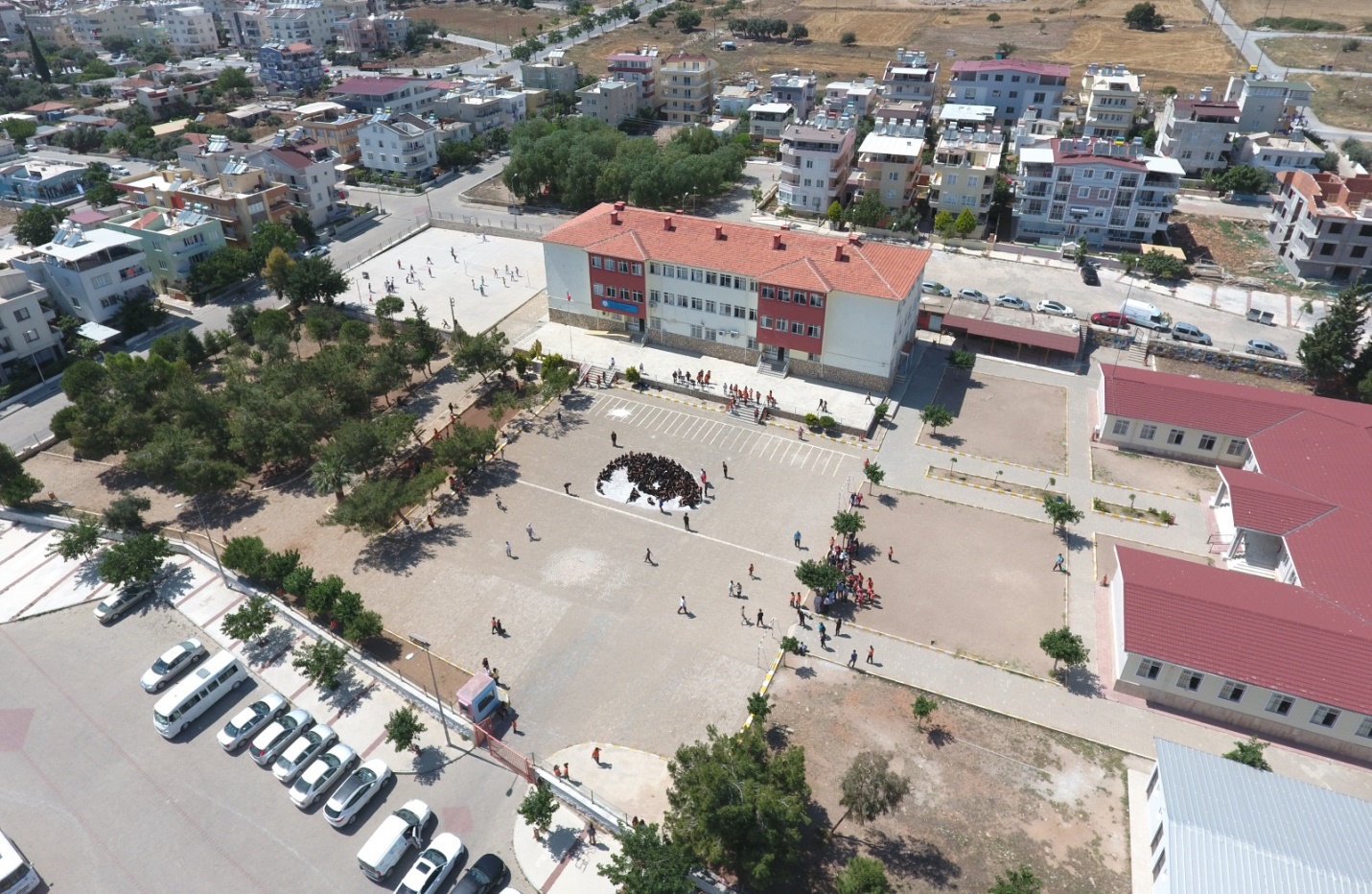 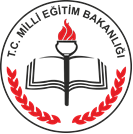 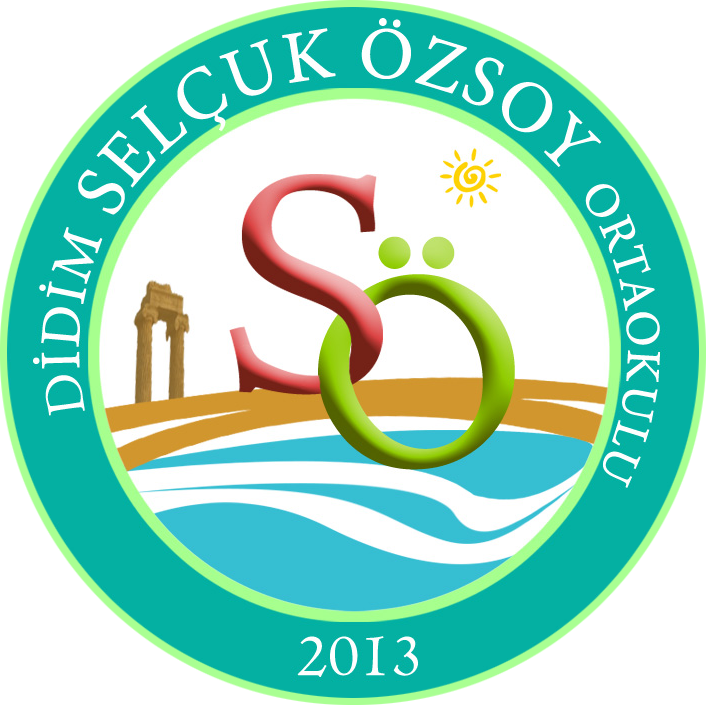 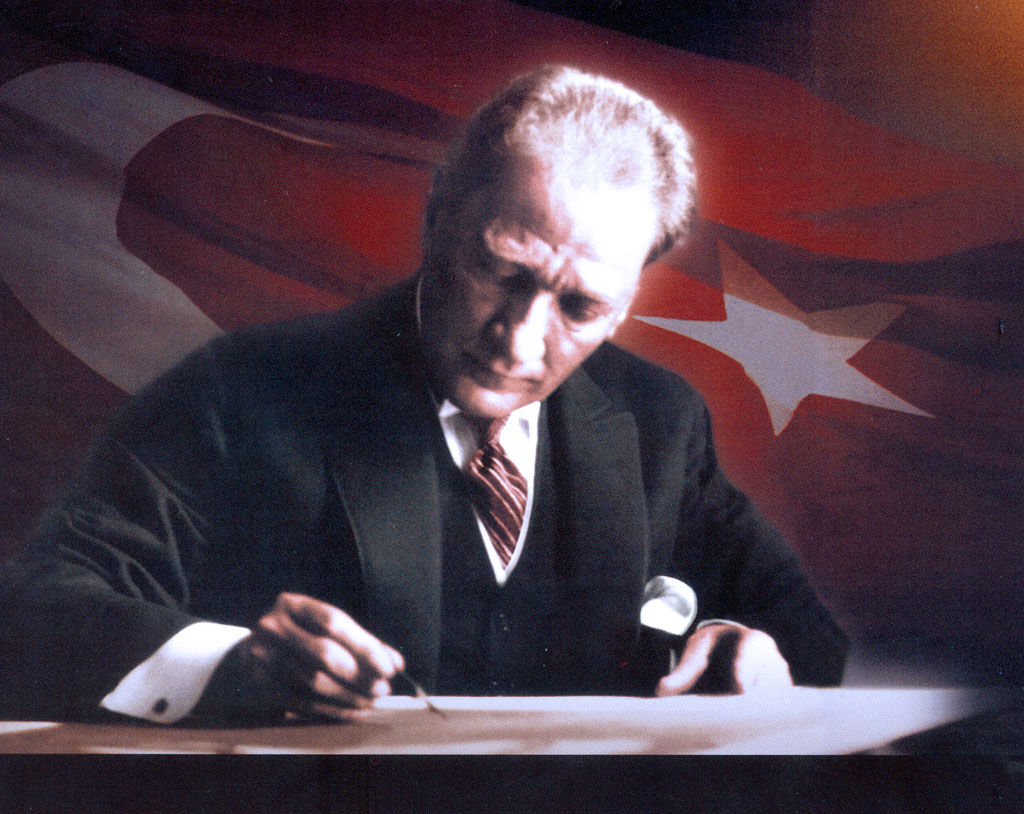 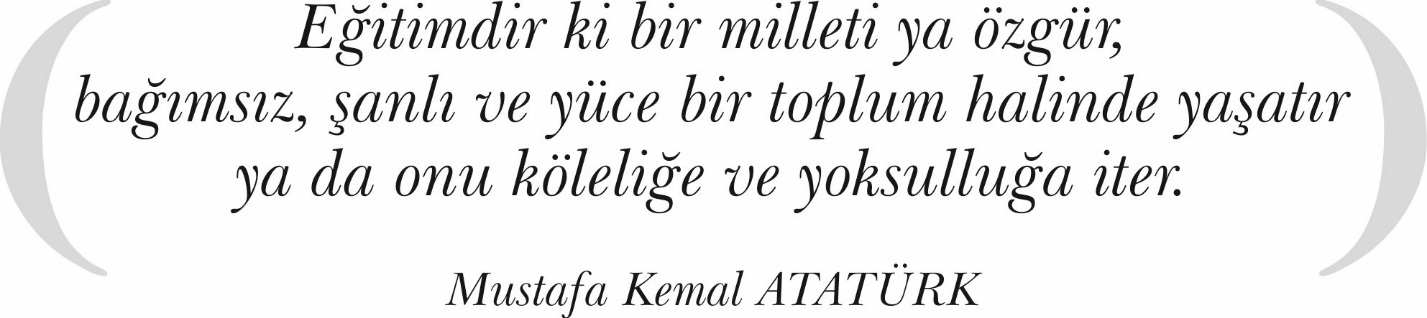 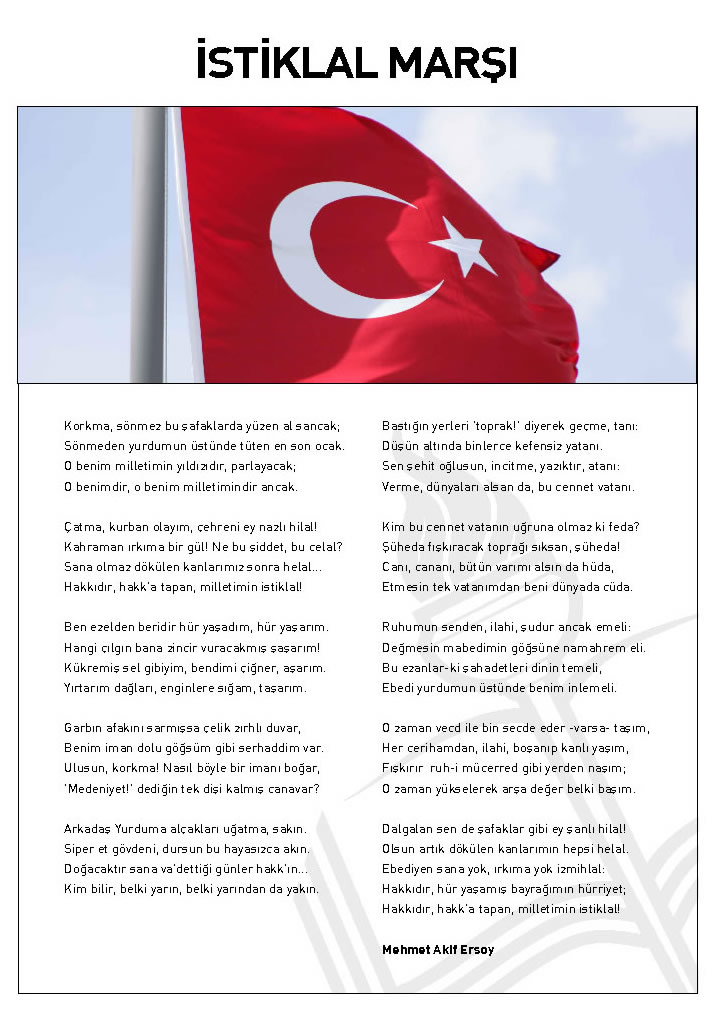 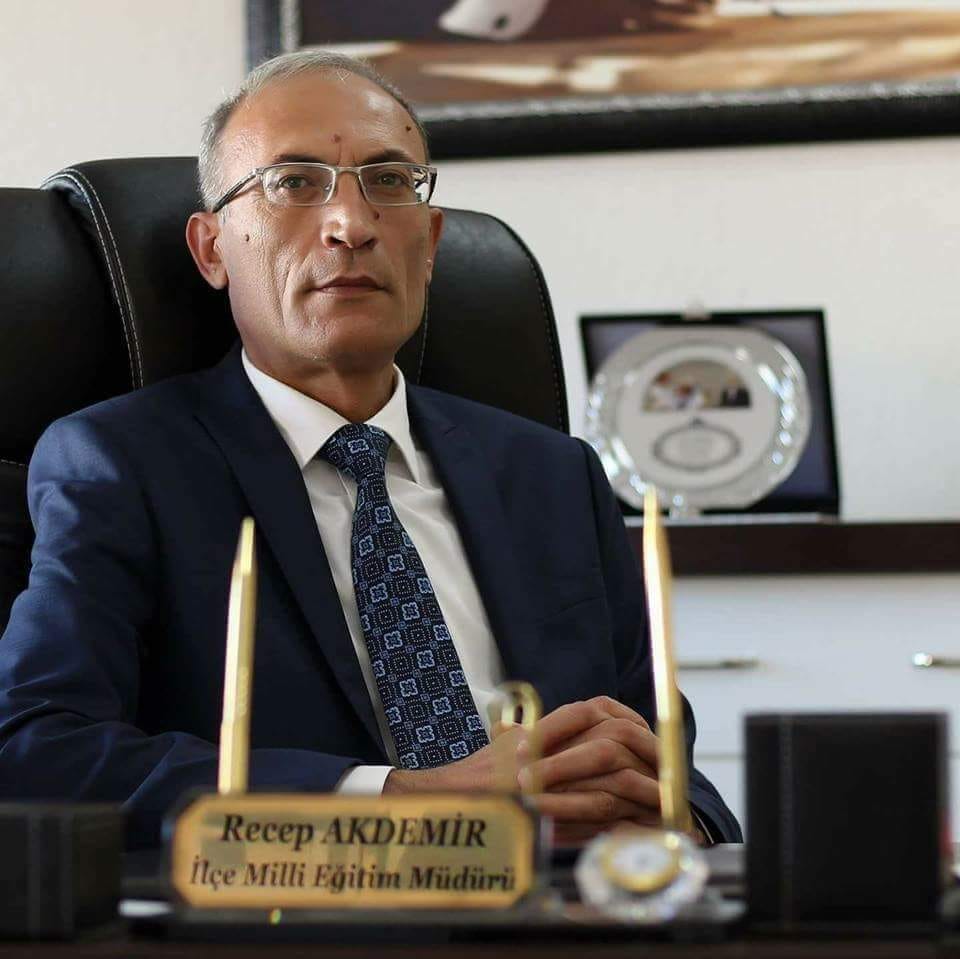 Cumhurbaşkanlığı Hükümet Sistemi ile birlikte etkinliği ve sorumluluğu artan bakanlığımız, gelişen ve değişen çağa ayak uydurarak 2023 Eğitim Vizyonundaki çalışmalarıyla ülkemizin önünde yeni ufuklar açacaktır. Yönetimde etkinliği ve verimliliği temel alan, hedef ve önceliklerin belirlendiği, katılımcılığa önem veren, şeffaf bir kamu yapılanmasının gereği olarak da stratejik yönetim anlayışı benimsenmiştir. Bu yönetim anlayışının bir gereği olarak hazırlanan stratejik planlar; kamu kurumlarının mevcut durumlarının gözden geçirilmesini, gelecekteki hedeflerinin ve bu hedeflere ulaşmak için izlenecek yol ve yöntemlerin belirlenmesini sağlamaktadır. Stratejik planlama; değişimin planlanmasıdır. Değişimi planlamak ise geleceği öngörmek değil, geleceğe biçim vermek demektir. Yaptığımız iş ve sorumluluk alanlarımızla ilgili büyük hayallerimiz, büyük hedeflerimiz var. Didim’deki eğitim kurumlarımızı Aydın’da ve Türkiye’de eğitim adına ses getiren, çığır açan projelerle her bakımdan örnek okullar haline getirmek istiyoruz. Dünyada ve ülkemizde süre gelen değişimleri yakından izleyerek, seçkin özellikleri pekiştirerek, aksayan yönlerimizle yüzleşip çözümler üreterek hazırlanan Didim İlçe Millî Eğitim Müdürlüğü Stratejik Planı, önceki Stratejik Plan dönemindeki tecrübeler ışığında katılımcılığı esas alan bir yaklaşımla hazırlanmıştır.Stratejik Planın hazırlanma sürecinde görüş ve önerilerini bizimle paylaşan tüm paydaşlarımıza ve Stratejik Planın hazırlanmasında emeği geçenlere teşekkür ediyor, plan hazırlama sürecinde olduğu gibi uygulama sürecinde de aynı başarıyı sağlayabileceğimize yürekten inanıyorum. Saygılarımla… 	Recep AKDEMİR	Didim İlçe Milli Eğitim Müdürü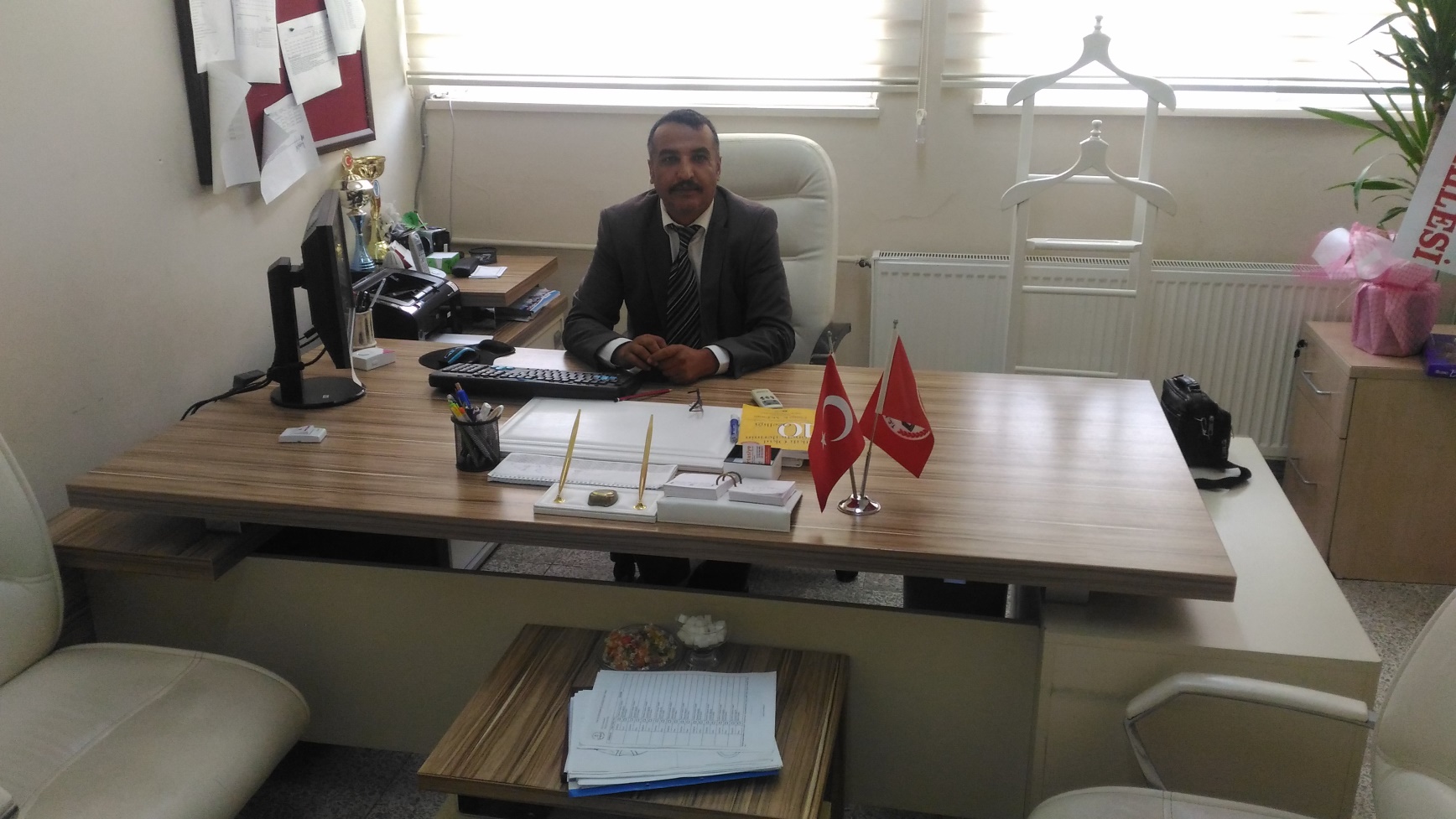 SUNUŞKamu mevzuatımız için çok yeni bir kavram olan stratejik planlama, kamu kurumlarının varlığını daha etkili bir biçimde sürdürebilmesi ve kamu yönetiminin daha etkin, verimli, hesap verebilir hale gelmesi, değişim ve yeniliklere açık bir yapıya kavuşturabilmesi için temel bir araç olarak gündeme gelmiştir. Stratejik planlama; katılımcı ve esnek bir planlama yaklaşımı ile kurumların mevcut durumlarından hareketle misyonlarını ve temel ilkelerini gözden geçirerek geleceğe dair bir vizyon oluşturmaları, bu misyon ve vizyon çerçevesinde hedefler belirlemeleri ve ölçülebilir göstergeler belirleyerek hedeflerinin ne kadarını gerçekleştirebildiklerini izlemeleri ve değerlendirmeleri sürecidir.Bu yeni anlayış ile birlikte yerel ölçekte, okullarda planlı hareket etme dönemi başlamış ve katılımcılık ön plana çıkmıştır. Kamu yönetimi ve sivil toplum kuruluşları bu değişim sürecine ayak uydurmak zorundadır. Günümüzde her şeyi yöneticilerden bekleme devrinin geride kaldığı herkes tarafından bilinmeli, toplumun tüm kesimleri yaşadığı yere sahip çıkmalı, yaşadığı yerin sorunlarına çözüm üretmede bir paydaş olarak yönetime katkı sağlama gerekliliği benimsemelidir.Okulumuz planın hazırlanmasında emeği geçen herkese teşekkür ediyoruz.Kenan BULUTOkul MüdürüİÇİNDEKİLERTANIMLAREylem Planı: İdarenin stratejik planının uygulanmasına yönelik faaliyetleri, bu faaliyetlerden sorumlu ve ilgili birimler ile bu faaliyetlerin başlangıç ve bitiş tarihlerini içeren plandır.Faaliyet: Belirli bir amaca ve hedefe yönelen, başlı başına bir bütünlük oluşturan, yönetilebilir ve maliyetlendirilebilir üretim veya hizmetlerdir.Hazırlık Programı: Stratejik plan hazırlık sürecinin aşamalarını, bu aşamalarda gerçekleştirilecek faaliyetleri, bu aşama ve faaliyetlerin tamamlanacağı tarihleri gösteren zaman çizelgesini, bu faaliyetlerden sorumlu birim ve kişiler ile stratejik planlama ekibi üyelerinin isimlerini içeren ve stratejik planlama ekibi tarafından oluşturulan programdır.Hedef Kartı: Amaç ve hedef ifadeleri ile performans göstergelerini, gösterge değerlerini, göstergelerin hedefe etkisini, sorumlu ve işbirliği yapılacak birimleri, riskleri, stratejileri, maliyetleri, tespitler ve ihtiyaçları içeren karttır.Performans Göstergesi: Stratejik planda hedeflerin ölçülebilirliğini miktar ve zaman boyutuyla ifade eden araçlardır.Stratejik Plan Değerlendirme Raporu: İzleme tabloları ile değerlendirme sorularının cevaplarını içeren ve her yıl Şubat ayının sonuna kadar hazırlanan rapordur.Stratejik Plan Genelgesi: Stratejik plan hazırlık çalışmalarını başlatan, Strateji Geliştirme Kurulu üyelerinin isimlerini içeren ve bakanlıklar ile bakanlıklara bağlı, ilgili ve ilişkili kuruluşlarda Bakan, diğer kamu idareleri ve mahalli idarelerde üst yönetici tarafından yayımlanan genelgedir.Üst Politika Belgeleri: Kalkınma planı, hükümet programı, orta vadeli program, orta vadeli mali plan ve yıllık program ile idareyi ilgilendiren ulusal, bölgesel ve sektörel strateji belgeleridir.GİRİŞMilli Eğitim Bakanlığının yayınladığı 18 Eylül 2018 tarihli ve 2018/16 sayılı Genelge ile 2019-2023 Stratejik Plan Hazırlık Çalışmaları başlamıştır. Stratejik Plan Hazırlık Programında sunulan takvime uygun olarak okul stratejik plan çalışmaları takvimi oluşturulmuştur. Çalışmalar, hazırlık programında belirtilen “Hazırlık, Durum Analizi, Geleceğe Bakış” bölümlerinden oluşacak şekilde kurgulanmıştır. Çalışmalar, 26 Şubat 2018 tarihinde yayımlanan Kamu İdarelerinde Stratejik Planlamaya İlişkin Usul ve Esaslar Hakkındaki Yönetmelik ve aynı tarihli Kamu İdarelerin İçin Stratejik Plan Hazırlama Kılavuzunda belirtilen usul ve esaslar temel alınarak yürütülmüştür. Çalışma takviminde belirlendiği üzere okul Strateji Geliştirme Kurulları ve Stratejik Plan Hazırlama Ekipleri oluşturulmuştur.  “Geleceğe Bakış” bölümünde “Misyonumuz, Vizyonumuz ve Temel Değerlerimiz” dışında okulumuzun 2019-2023 dönemini kapsayan 5 yıllık süreçte amaçları, hedefleri, performans göstergeleri ve stratejilerine yer verilmiştir. Hedeflerimizi gerçekleştirebilmek için her bir hedefe mahsus olmak üzere 5 yıllık dönem için tahmini maliyet belirlenmiştir. Stratejik Planımızda son olarak stratejik plan döneminin izleme ve değerlendirme faaliyetlerine, bu faaliyetlerin hangi dönemlerde yapılacağına yer verilmiştir. STRATEJİK PLAN HAZIRLIK SÜRECİStrateji Geliştirme Kurulu	Okulumuzun 2019-2023 Stratejik Planı hazırlık çalışmaları kapsamında MEB Stratejik Plan Hazırlama Programına uygun olarak okul müdürü başkanlığında bir müdür yardımcısı, bir öğretmen, okul aile birliği başkanı, bir okul aile birliği yönetim kurulu uyesi ile strateji geliştirme kurulu oluşturulmuştur.Stratejik Planlama Ekibi	Müdürlüğümüzün 2019-2023 Stratejik Planı hazırlık çalışmaları kapsamında MEB Stratejik Plan Hazırlama Programına uygun olarak bir müdür yardımcısı başkanlığında 5 öğretmen 2 gönüllü veli toplam 8 kişi ile Stratejik Plan Hazırlama Ekibi oluşturulmuştur.Şekil 1. Selçuk Özsoy Ortaokulu 2019-2023 Stratejik Plan Hazırlama ModeliDURUM ANALİZİKurumsal Tarihçe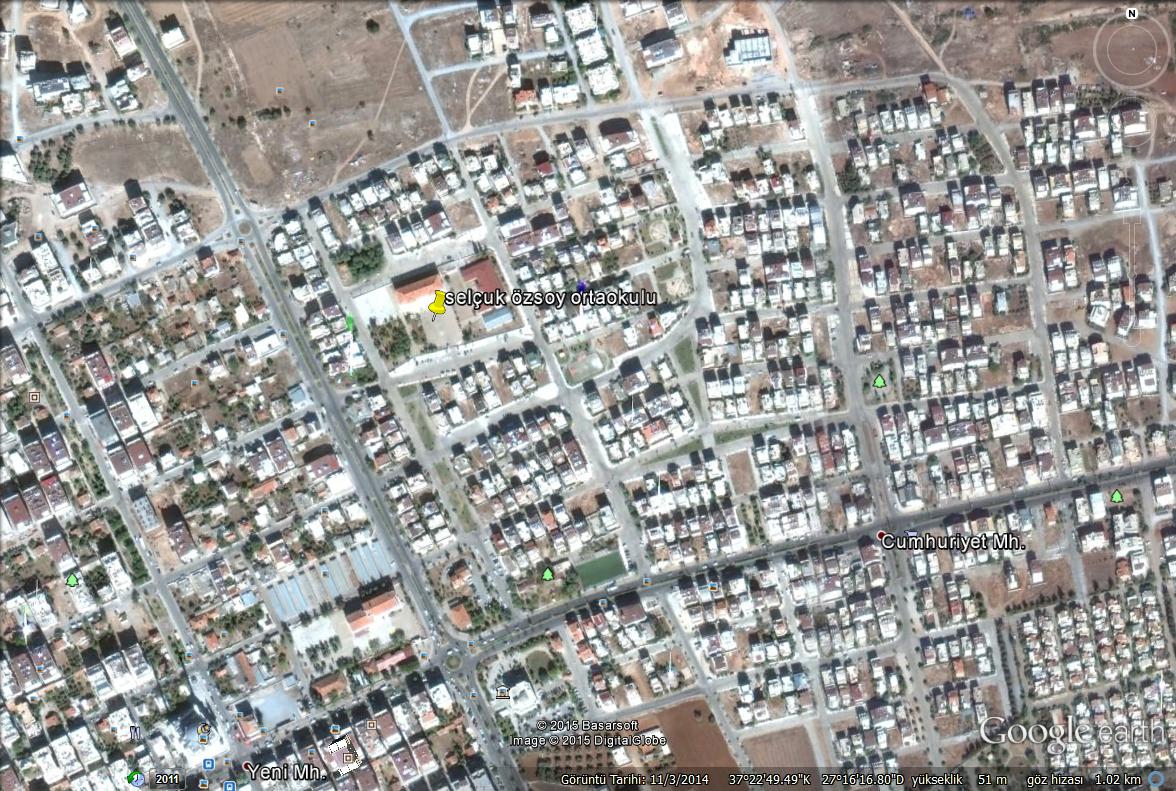 Okulumuz, 1962-1963 Eğitim Öğretim yılında Yeni Mah. Cumhuriyet Caddesinde, 3 derslik, 3 öğretmen ve 230 öğrenci ile eğitim öğretime başlamıştır. O yıllarda Didim İlkokulu olan okulumuzun adı, 1987 yılında "Yenihisar İlkokulu" olarak değiştirilmiştir.1981-1986-1991 yıllarında mevcut binalara ek bina ve derslikler ilave edilmiştir. Zorunlu İlköğretim Yasasının kabulünden sonra, okulumuzun ihtiyacı olan yeni binamız devlet tarafından yaptırılarak, 1998-1999 Eğitim Öğretim yılında dönemin Milli Eğitim Bakanı Hikmet ULUĞBAY tarafından, Atatürk İlköğretim Okulu adıyla hizmete açılmıştır.Okulumuz; Atatürk İlköğretim olarak 2012-2013 Eğitim Öğretim yılında ikili öğretimle ana bina ve 2 ek bina olmak üzere eğitim öğretim faaliyetlerini sürdürmekteydi.Okulumuzun ortaokul bölümü 2013 yılında, 4+4+4 yasası nedeniyle daha önce lise olarak kullanılan yeni binasına taşınmış ve adı Selçuk Özsoy Ortaokulu olarak değişmiştir.Şube sayısı 30 olan okulumuzda; 1 Müdür, 2 Müdür Yardımcısı, 46 Öğretmen, 960 öğrenci; 1 Memur ve 2 hizmetli görev yapmaktadır. Ortalama sınıf mevcutları 30´dur. Okulumuz tekli öğretim yapılmaktadır. Ana ve ek bina olmak üzere iki bölümdür.Okulumuzun sınıf ve laboratuvarları, Fatih Projesi 2. Faz kapsamında 35 adet etkileşimli tahta ile donatılmıştır. Ana binamızda 23 derslik, öğretmenler odası, bilişim Odası, rehberlik odası, Müdür ve Müdür Yrdc. Odası, Bilişim Teknoloji Sınıfı, Teknoloji Tasarım atölyesi bulunmaktadır. 9 derslikli ek binamızda; Mdr. Yrd. Odası, Rehberlik odası ve Spor Odası bulunmaktadır. Okulumuz bahçesinde Kantin, Toplantı Salonu, Soyunma kabinleri öğrenci öğretmenlerimizin hizmetindedir.Uygulanmakta Olan Stratejik Planın Değerlendirilmesi2019-2023 Stratejik Planımızdaki hedefler önceki plan dönemine benzer olarak paydaşlarımızın beklentileri, kurumumuzun faaliyet alanları, ihtiyaçlar ve gelişim alanları ile MEB politikaları birlikte analiz edilerek belirlenmiştir. Bu analiz sonucunda belirlediğimiz hedeflerle, önceki plan dönemindeki hedefler benzerlik göstermektedir. Her ne kadar benzer nitelikte hedefler belirlenmiş olsa da çeşitlilik ve sayı itibariyle 2019-2023 Stratejik Plan dönemi hedefleri, önceki plan dönemi hedeflerinden farklılık arz etmektedir. Mevzuat AnaliziTablo 1: Mevzuat Analizi
Üst Politika Belgeleri AnaliziTablo 2: Üst Politika Belgeleri AnaliziFaaliyet Alanları ile Ürün ve Hizmetlerin BelirlenmesiTablo 3: Faaliyet Alanı - Ürün/Hizmet ListesiPaydaş AnaliziKurumumuzun faaliyet alanları dikkate alınarak, kurumumuzun faaliyetlerinden yararlanan, faaliyetlerden doğrudan/dolaylı ve olumlu/olumsuz etkilenen veya kurumumuzun faaliyetlerini etkileyen paydaşların (kişi, grup veya kurumlara) tespiti için bir dizi toplantı düzenlenmiştir. Bu toplantılarda Stratejik Plan Hazırlama Ekibi “beyin fırtınası, tartışma, örnek” olay yöntemlerini kullanarak öncelikle paydaşlar, ardından bu paydaşların türü (iç paydaş/dış paydaş) belirlemiştir.Paydaşların TespitiTablo 4: Paydaş TablosuPaydaşların ÖnceliklendirilmesiPaydaşların önceliklendirilmesi; Kamu İdareleri İçin Stratejik Plan Hazırlama Kılavuzunda (26 Şubat 2018) belirtilen Paydaş Etki/Önem Matrisi tablosundan (Tablo 7) yararlanılmıştır.Tablo 5: Paydaşların ÖnceliklendirilmesiPaydaşların DeğerlendirilmesiTablo 6: Paydaş - Ürün/Hizmet MatrisiPaydaş Görüşlerinin Alınması ve DeğerlendirilmesiPaydaş Analizi kapsamında, paydaş görüşlerinin alınması çalışmalarında farklı yöntemler izlenmiştir. İlçe Milli Eğitim Müdürlüğü Strateji Geliştirme Kurulu ve Stratejik Plan Hazırlama Ekibi üyeleri ile yüz yüze görüşme gerçekleştirmiştir. Paydaşlarımızdan okul öğrencilerimizle anket yapılmıştır. Okul öğretmenlerimizle ve okul öğrenci velilerimizle toplantı yapılıp fikirleri alınmıştır. Paydaşlarımızla yüz yüze görüşme şeklinde mülakatlar gerçekleştirilmiş, beklenti ve önerileri alınmıştır. Yüz yüze mülakatlardan elde edilen sonuçlar nitel olarak değerlendirilmiştir. Paydaşlarımızın tamamının görüşlerinin alınması ve değerlendirilmesi çalışmaları Stratejik Plan Hazırlama Çalışma takvimine uygun olarak gerçekleştirilmiştir.Tablo 7 Paydaş Görüşlerinin Alınmasına İlişkin ÇalışmalarKuruluş İçi Analizİnsan Kaynakları Yetkinlik AnaliziTablo 8 Okul Yönetici SayılarıTablo 9 Öğretmen, Öğrenci, Derslik SayılarıTablo 10 Branş Bazında Öğretmen Norm, Mevcut, İhtiyaç SayılarıTablo 11 Yardımcı Personel/Destek Personeli SayısıKurum Kültürü AnaliziKültür bir yandan kurumun değerler sistemini içinde barındırırken diğer yandan da farklı idealleri olan insanların tek çatı altında birleşmelerini sağlar. Kültürün oluşması ve sürdürülebilir bir sistem içermesi başta yöneticiler olmak üzere tüm çalışanların sorumluluğundadır. Bu anlamda her ne kadar ana görev yöneticilere düşse de çalışanların da bir takım unsurlara sahip çıkması ve bunları benimsemesi gerekmektedir.           Kurumumuzdaki yöneticiler, çalışanları kurum amaçları doğrultusunda çaba göstermeye, çalışanları grup halinde çalışmaya, teşvik ederler,  yöneticiler kurumla ilgili görevlerinde, çalışanlar arasında olabilecek görüş ayrılıklarını uzlaştırıp sonuca ulaşmada, insan ilişkileri yönünden başarı göstermektedirler. Yöneticiler, çalışanların mesleki gelişimi için her türlü desteği ve çalışanların görevleriyle ilgili konularda her türlü yardımı sağlarlar, çalışanların görevleriyle olduğu kadar sosyal yaşamıyla da ilgilidirler, kurum dışından gelecek etki ve baskılara karşı kurumu korurlar.          Okulumuzda yöneticiler ve çalışanlar arasında görüş alışverişi, aynı zümre ve diğer zümrelerde görevli çalışanlar arasında yardımlaşma ve iş birliği alışkanlığı vardır,  çalışanlar arasındaki ilişkiler uyumludur bu yüzden kurumumuza yeni gelen bir çalışan kısa sürede kuruma ve diğer çalışanlara alışır.        Kurumumuzda yönetici, öğretmen, diğer çalışanlar, öğrenciler ve öğrenci velileri arasında iletişim kanalları her zaman açıktır.        Kurumumuzdaki yöneticiler, öğretmen ve çalışanlar, kendi çalışma alanlarını etkileyecek değişiklikleri her zaman benimser, onlara ayak uydururlar, yenilikler ve ilerlemeler her zaman takip edilir, benimsenir ve uygulanır.        Okulumuzda yöneticiler öğretmen ve çalışanların çalışmalarını takip eder ve düşüncelerini açıklamaktan çekinmezler.        Kurumumuz öğretmen ve çalışanlarının kurumun genelini ilgilendiren konularda karar verme sürecinde fikirleri sorulur ve dikkate alınır. Yöneticiler öğretmen ve çalışanları arasında karşılıklı bir dostluk ve güven hâkimdir.        Okulun farklı zümreleri ortak bir bakış açısını paylaşır, görevle ilgili sorumluluk almaktan kaçınmaz, eldeki kaynaklarla en yüksek okul başarısını sağlama yönünde çaba harcarlar. Okulun başarılı olması kurumun tüm elemanlarını mutlu eder. Okulumuzda yöneticiler, öğretmen ve çalışanlar arasında aile ve toplumda egemen kültürel değerlere önem verilir, ortak kullanıma açık mekânlara sahip çıkılır.         Kurumumuzda belirli sıklıkla düzenlenen törenler, toplantılar ve okul dışında yapılan etkinlikler, yönetici, öğretmen ve çalışanları ilgilendiren önemli günlerin hatırlanması birlik ve beraberliğin sağlanmasına kültürel değerlerin pekiştirilmesine yardımcı olur.       Okulumuzda öğretmen değişiminin sık yaşanması, bazı zümrelerin sayı olarak yetersiz olması, okul çalışma ortamının iki birimden oluşması ve iki öğretmenler odasının olması kurum kültürünün oluşup, sağlamlaşmasında olumsuz yönde etkide bulunmaktadır. Fiziki Kaynak Analizi Tablo 12 Okul Binasının Fiziki DurumuTeknoloji ve Bilişim Altyapısı AnaliziTablo 13 Teknoloji ve Bilişim Altyapısı Mali Kaynak AnaliziTablo 14: Tahmini Kaynaklar (TL)Müdürlüğümüzün 2019-2023 döneminde kaynakları, uygulanmakta olan tasarruf tedbirleri de dikkati alınarak tahmin edilmiş ve tabloda sunulmuştur.H. GZFT AnaliziTablo 15: GZFT Listesiİ. Tespitler ve İhtiyaçların BelirlenmesiTablo 16: Tespitler ve İhtiyaçların BelirlenmesiStratejik AmaçlarTablo 17 - Stratejik Amaçlar, HedeflerStratejik Hedefler, Performans Göstergeleri, StratejilerMaliyetlendirmeTahmini Kaynaklar Analizinden yararlanılarak kurumumuzun 5 yıllık hedeflerine ulaşılabilmesi için planlanan faaliyetlerin Tahmini Maliyet Analizi yapılmıştır. Tablo 18: Tahmini Maliyetler (TL)İzleme ve DeğerlendirmeSelçuk Özsoy Ortaokulu Müdürlüğü 2019-2023 Stratejik Planı İzleme ve Değerlendirme Modeli’nin çerçevesini; Selçuk Özsoy Ortaokulu Müdürlüğü 2019-2023 Stratejik Planı ve performans programlarında yer alan performans göstergelerinin gerçekleşme durumlarının tespit edilmesi,Performans göstergelerinin gerçekleşme durumlarının hedeflerle kıyaslanması,Sonuçların raporlanması ve paydaşlarla paylaşımı,Gerekli tedbirlerin alınması süreçleri oluşturmaktadır.Müdürlüğümüzün 2019-2023 Stratejik Planı İzleme ve Değerlendirme sürecini ifade eden İzleme ve Değerlendirme Modeli hazırlanmıştır. Müdürlüğümüzün Stratejik Plan İzleme-Değerlendirme çalışmaları eğitim-öğretim yılı çalışma takvimi de dikkate alınarak 6 aylık ve 1 yıllık sürelerde gerçekleştirilecektir. 6 aylık sürelerde Üst Yöneticiye rapor hazırlanacak ve değerlendirme toplantısı düzenlenecektir. İzleme-değerlendirme raporu, istenildiğinde Stratejik Geliştirme Başkanlığına gönderilecektir. Ayrıca ilimizin Mülki İdari Amirine sunulacaktır. 1 yıllık izleme-değerlendirme çalışmaları, Stratejik Planımızda yer alan hedeflerin yıllık düzeyde ifade edildiği Performans Programı ve yılsonunda gerçekleşme düzeylerinin belirlendiği Faaliyet Raporu hazırlanarak yapılacaktır. Performans Programı ve Faaliyet Raporu Üst Yöneticinin değerlendirmesinin akabinde Strateji Geliştirme Başkanlığına ve Mülki İdari Amire sunulacaktır. Yıllık izlemelerle ilgili değerlendirme toplantıları düzenlenecektir. Şekil 2 İzleme ve Değerlendirme SüreciEKLERTablo 19: Stratejik Plan Geliştirme KuruluTablo 20: Stratejik Plan Hazırlama EkibiAtatürk'ün Gençliğe HitabesiEy Türk Gençliği!Birinci vazifen, Türk istiklâlini, Türk Cumhuriyetini, ilelebet, muhafaza ve müdafaa etmektir.Mevcudiyetinin ve istikbalinin yegâne temeli budur. Bu temel, senin, en kıymetli hazinendir. İstikbalde dahi, seni bu hazineden mahrum etmek isteyecek, dahilî ve haricî bedhahların olacaktır. Bir gün, İstiklâl ve Cumhuriyeti müdafaa mecburiyetine düşersen, vazifeye atılmak için, içinde bulunacağın vaziyetin imkân ve şerâitini düşünmeyeceksin! Bu imkân ve şerâit, çok nâmüsait bir mahiyette tezahür edebilir. İstiklâl ve Cumhuriyetine kastedecek düşmanlar, bütün dünyada emsali görülmemiş bir galibiyetin mümessili olabilirler. Cebren ve hile ile aziz vatanın, bütün kaleleri zaptedilmiş, bütün tersanelerine girilmiş, bütün orduları dağıtılmış ve memleketin her köşesi bilfiil işgal edilmiş olabilir. Bütün bu şerâitten daha elîm ve daha vahim olmak üzere, memleketin dahilinde, iktidara sahip olanlar gaflet ve dalâlet ve hattâ hıyanet içinde bulunabilirler. Hattâ bu iktidar sahipleri şahsî menfaatlerini, müstevlilerin siyasi emelleriyle tevhit edebilirler. Millet, fakr ü zaruret içinde harap ve bîtap düşmüş olabilir.Ey Türk istikbalinin evlâdı! İşte, bu ahval ve şerâit içinde dahi, vazifen; Türk İstiklâl ve Cumhuriyetini kurtarmaktır! Muhtaç olduğun kudret, damarlarındaki asil kanda mevcuttur!Atatürk'ün Gençliğe HitabesiEy Türk Gençliği!Birinci vazifen, Türk istiklâlini, Türk Cumhuriyetini, ilelebet, muhafaza ve müdafaa etmektir.Mevcudiyetinin ve istikbalinin yegâne temeli budur. Bu temel, senin, en kıymetli hazinendir. İstikbalde dahi, seni bu hazineden mahrum etmek isteyecek, dahilî ve haricî bedhahların olacaktır. Bir gün, İstiklâl ve Cumhuriyeti müdafaa mecburiyetine düşersen, vazifeye atılmak için, içinde bulunacağın vaziyetin imkân ve şerâitini düşünmeyeceksin! Bu imkân ve şerâit, çok nâmüsait bir mahiyette tezahür edebilir. İstiklâl ve Cumhuriyetine kastedecek düşmanlar, bütün dünyada emsali görülmemiş bir galibiyetin mümessili olabilirler. Cebren ve hile ile aziz vatanın, bütün kaleleri zaptedilmiş, bütün tersanelerine girilmiş, bütün orduları dağıtılmış ve memleketin her köşesi bilfiil işgal edilmiş olabilir. Bütün bu şerâitten daha elîm ve daha vahim olmak üzere, memleketin dahilinde, iktidara sahip olanlar gaflet ve dalâlet ve hattâ hıyanet içinde bulunabilirler. Hattâ bu iktidar sahipleri şahsî menfaatlerini, müstevlilerin siyasi emelleriyle tevhit edebilirler. Millet, fakr ü zaruret içinde harap ve bîtap düşmüş olabilir.Ey Türk istikbalinin evlâdı! İşte, bu ahval ve şerâit içinde dahi, vazifen; Türk İstiklâl ve Cumhuriyetini kurtarmaktır! Muhtaç olduğun kudret, damarlarındaki asil kanda mevcuttur!Mustafa Kemal Atatürk
20 Ekim 1927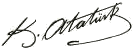 TABLOLARTablo 1: Mevzuat Analizi3Tablo 2: Üst Politika Belgeleri Analizi5Tablo 3: Faaliyet Alanı - Ürün/Hizmet Listesi5Tablo 4: Paydaş Tablosu6Tablo 5: Paydaşların Önceliklendirilmesi7Tablo 6: Paydaş Ürün/Hizmet Matrisi7Tablo 7: Paydaş Görüşlerinin Alınmasına İlişkin Çalışmalar8Tablo 8: Okul Yönetici Sayıları9Tablo 9: Öğretmen, Öğrenci, Derslik Sayıları9Tablo 10: Branş Bazında Öğretmen Norm, Mevcut, İhtiyaç Sayıları9Tablo 11: Yardımcı Personel/Destek Personeli Sayısı10Tablo 12: Okul Binasının Fiziki Durumu11Tablo 13: Teknoloji ve Bilişim Altyapısı11Tablo 14: Tahmini Kaynaklar12Tablo 15: GZFT Listesi13Tablo 16: Tespitler ve İhtiyaçlar14Tablo 17: Stratejik Amaçlar, Hedefler16Tablo 18: Tahmini Maliyetler24Tablo 19: Strateji Geliştirme Kurulu25Tablo 20: Stratejik Plan Hazırlama Ekibi26ŞEKİLLERŞekil 1: 2019-2023 Stratejik Plan Hazırlama Modeli2Şekil 2: İzleme ve Değerlendirme Süreci25Yasal YükümlülükDayanakTespitlerİhtiyaçlarİhtiyaçlarMüdürlüğümüz “Dayanak” başlığı altında sıralanan Kanun, Kanun Hükmünde Kararname, Tüzük, Genelge ve Yönetmeliklerdeki ilgili hükümleri yerine getirmekle mükelleftir. Müdürlüğümüz “eğitim-öğretim hizmetleri, insan kaynakları, halkla ilişkiler, fiziki ve mali destek hizmetleri, stratejik plan hazırlama, stratejik plan izleme-değerlendirme süreci iş ve işlemleri” faaliyetlerini yürütmektedir. Faaliyetlerimizden öğrenciler, öğretmenler, personel, yöneticiler ve öğrenci velileri doğrudan etkilenmektedir. Müdürlüğümüz resmi kurum ve kuruluşlar, sivil toplum kuruluşları ve özel sektörle mevzuat hükümlerine aykırı olmamak ve faaliyet alanlarını kapsamak koşuluyla protokoller ve diğer işbirliği çalışmalarını yürütme yetkisine haizdirT.C. Anayasası1739 Sayılı Millî Eğitim Temel Kanunu652 Sayılı MEB Teşkilat ve Görevleri Hakkındaki Kanun Hükmünde Kararname222 Sayılı Millî Eğitim Temel Kanunu (Kabul No: 5.1.1961, RG: 12.01.1961 / 10705‐Son Ek ve Değişiklikler: Kanun No: 12.11.2003/ 5002, RG: 21.11.2003 657 Sayılı Devlet Memurları Kanunu5442 Sayılı İl İdaresi Kanunu3308 Sayılı Mesleki Eğitim Kanunu439 Sayılı Ek Ders Kanunu4306 Sayılı Zorunlu İlköğretim ve Eğitim Kanunu5018 sayılı Kamu Mali Yönetimi ve Kontrol KanunuMEB Personel Mevzuat BülteniTaşıma Yoluyla Eğitime Erişim YönetmeliğiMEB Millî Eğitim Müdürlükleri Yönetmeliği (22175 Sayılı RG Yayınlanan)Millî Eğitim Bakanlığı Rehberlik ve Psikolojik Danışma Hizmetleri Yönetmeliği04.12.2012/202358 Sayı İl İlçe MEM’in Teşkilatlanması 43 Nolu Genelge 26 Şubat 2018 tarihinde yayımlanan Kamu İdarelerinde Stratejik Planlamaya İlişkin Usul ve Esaslar Hakkındaki YönetmelikAydın İl Milli Eğitim Müdürlüğü 2019-2023 Stratejik PlanıDidim İlçe Milli Eğitim Müdürlüğü 2019-2023 Stratejik PlanıOkulumuz eğitim ve öğretim hizmet alanında  hedef kitlesi nicelik itibariyle oldukça büyüktür. Farklı hizmet alanları ile ilgili diğer kamu kurum ve kuruluşlarıyla yapılan protokollerde, diğer kurumların tabi oldukları mevzuattaki farklılıklardan dolayı yetki çatışması yaşanmamaktadır. Fakat diğer kamu kurum ve kuruluşlarının faaliyet alanlarında eğitim-öğretim hizmetlerine yeteri kadar yer verilmediğinden, herhangi bir destek talebi gerçekleştirildiğinde mevzuata dayandırmada güçlük yaşamaktadırlar.  Okulumuz hiçbir hizmetinde mevzuattaki hükümlere aykırı davranmamaktadır. Tüm hizmetler mevzuat çerçevesinde gerçekleşmektedir. Fakat mevzuata aykırı olmamak koşuluyla eğitim faaliyetlerimiz, eğitim hizmetinin verildiği bölgenin ekonomik, sosyal, ekolojik, jeolojik vb. dinamikleri dikkate alınarak yürütülmektedir. Okulumuz binasının çok eski olması eğitim öğretim faaliyetlerinin yürütülmesinde aksaklıklara sebep olmaktadır.Okulumuz eğitim ve öğretim hizmet alanında  hedef kitlesi nicelik itibariyle oldukça büyüktür. Farklı hizmet alanları ile ilgili diğer kamu kurum ve kuruluşlarıyla yapılan protokollerde, diğer kurumların tabi oldukları mevzuattaki farklılıklardan dolayı yetki çatışması yaşanmamaktadır. Fakat diğer kamu kurum ve kuruluşlarının faaliyet alanlarında eğitim-öğretim hizmetlerine yeteri kadar yer verilmediğinden, herhangi bir destek talebi gerçekleştirildiğinde mevzuata dayandırmada güçlük yaşamaktadırlar.  Okulumuz hiçbir hizmetinde mevzuattaki hükümlere aykırı davranmamaktadır. Tüm hizmetler mevzuat çerçevesinde gerçekleşmektedir. Fakat mevzuata aykırı olmamak koşuluyla eğitim faaliyetlerimiz, eğitim hizmetinin verildiği bölgenin ekonomik, sosyal, ekolojik, jeolojik vb. dinamikleri dikkate alınarak yürütülmektedir. Okulumuz binasının çok eski olması eğitim öğretim faaliyetlerinin yürütülmesinde aksaklıklara sebep olmaktadır.Okulumuz faaliyetleri gereği sağlık, güvenlik, teknoloji, altyapı çalışmaları gibi ek hizmetlere ihtiyaç duymaktadır. Bunun yanında öğrencilerimizin akademik ve sosyal becerilerinin geliştirilmesi, öğretmen ve yöneticilerimizin mesleki gelişimlerine destek sağlanması amacıyla diğer kurumlarla işbirliği yapılması gerekmektedir. Bu işbirliği kapsamında diğer kurumların mevzuatının eğitim hizmetlerine yeteri kadar yer verecek şekilde düzenlenmesi gerekmektedir. Okulumuz yeni binaya ihtiyaç duymaktadır.Üst Politika Belgesiİlgili Bölüm/ReferansVerilen Görev/İhtiyaçlar5018 sayılı Kamu Mali Yönetimi ve Kontrol Kanunu9. Madde,41. MaddeKurum Faaliyetlerinde bütçenin etkin ve verimli kullanımıStratejik Plan HazırlamaPerformans Programı HazırlamaFaaliyet Raporu Hazırlama30344 sayılı Kamu İdarelerinde Stratejik Plan Hazırlamaya İlişkin Usul ve Esaslar Hakkında Yönetmelik (26 Şubat 2018)Tümü5 yıllık hedefleri içeren Stratejik Plan hazırlanması2019-2021 Orta Vadeli ProgramTümüBütçe çalışmalarıMEB 11. Kalkınma Plan Politika ÖnerileriÖnerilen politikalarHedef ve stratejilerin belirlenmesiMEB Kalite ÇerçevesiTümüHedef ve stratejilerin belirlenmesiMEB 2018 Bütçe Yılı SunuşuTümüBütçe çalışmaları2017-2023 Öğretmen Strateji BelgesiTümüHedef ve stratejilerin belirlenmesiOECD 2018 RaporuTürkiye verileriStratejilerin belirlenmesi2017-2018 MEB İstatistikleriÖrgün Eğitim İstatistikleriHedef ve göstergelerin belirlenmesiKamu İdareleri İçin Stratejik Plan Hazırlama Kılavuzu (26 Şubat 2018)Tümü5 yıllık hedefleri içeren Stratejik Plan hazırlanması2018/16 sayılı Genelge, 2019-2023 Stratejik Plan Hazırlık Çalışmaları (18 Eylül 2018)Tümü2019-2023 Stratejik Planının HazırlanmasıMEB 2019-2023 Stratejik Plan Hazırlık Programı (18 Eylül 2018)Tümü2019-2023 Stratejik Planı Hazırlama TakvimiMEB 2019-2023 Stratejik PlanıTümüMEB Politikaları Konusunda Taşra Teşkilatına RehberlikAydın İl MEM 2019-2023 Stratejik PlanTümüAmaç, hedef, gösterge ve stratejilerin belirlenmesiDidim İlçe MEM 2019-2023 Stratejik PlanTümüAmaç, hedef, gösterge ve stratejilerin belirlenmesiFaaliyet AlanıÜrün/HizmetlerA- Eğitim-Öğretim HizmetleriEğitim-öğretim iş ve işlemleriDers Dışı Faaliyet İş ve İşlemleriÖzel Eğitim Yerleştirme İşlemleriAnma ve Kutlama Programlarının YürütülmesiDüzenlenen Yarışmalara katılımın sağlanması Sosyal, Kültürel, Sportif Etkinliklerle İlgili OrganizasyonÖğrenci Yatılılık ve Bursluluk İşlemleriZümre Toplantılarının Planlanması ve Yürütülmesi Öğrencileri Sınavlara Hazırlama ve Yetiştirme Kurs İşlemleriB- Yaygın Eğitim HizmetleriHEM Tarafından açılan kursların desteklenmesiOkullar Hayat Olsun Projesi İle İlgili İşlemlerC- Strateji Geliştirme, Ar-Ge FaaliyetleriStratejik Planlama İşlemleriİhtiyaç Analizlerinin YapılmasıEğitime İlişkin İstatistiklerin TutulmasıAR-GE ÇalışmalarıProjeler Koordinasyon İşlemleriEğitimde Kalite Yönetimi Sistemi (EKYS) İşlemleriD- İnsan Kaynaklarının GelişimiPersonel Özlük İşlemlerinin yürütülmesiİŞ-KUR Toplum Yararına Çalışma Programı İşlemleriNorm Kadro İşlemlerinin yürütülmesiHizmetiçi Eğitim Faaliyetlerinin yürütülmesiE- Fiziki ve Mali DestekSistem ve Bilgi Güvenliğinin Sağlanması Taşınır Mal İşlemleriOkul Kantin İşlemleri Temizlik, Güvenlik, Isıtma, Aydınlatma ve Ulaştırma HizmetleriSatın Alma ve Tahakkuk HizmetleriEvrak Kabul, Yönlendirme Ve Dağıtım İşlemleriArşiv HizmetleriSivil Savunma İşlemleriEnerji Yönetimi ile İlgili Çalışmalar F-Denetim ve RehberlikÖğretmenlere Rehberlik ve İşbaşında Yetiştirme Hizmetleri Ön İnceleme, İnceleme ve Soruşturma HizmetleriG-Halkla İlişkilerBilgi Edinme Başvurularının CevaplanmasıBasın, Halk ve Ziyaretçilerle İlişkiler Özel Büro HizmetleriPaydaş Adıİç PaydaşDış Paydaşİl MEM√İlçe MEM√Okul/Kurum Yöneticileri√Okul Öğretmenleri√Okul Öğrencileri√Okul Öğrenci Velileri√İlçe Sağlık Müdürlüğü√İlçe Jandarma Komutanlığı√Ilçe Gençlik Hizmetleri ve Spor İlçe Müdürlüğü√Muhtarlıklar√Sivil Toplum Kuruluşları√Paydaş Adıİç PaydaşDış PaydaşÖnem DerecesiEtki DerecesiÖnceliğiİl MEM√555İlçe MEM√555Okul/Kurum Yöneticileri√555Okul Öğretmenleri√555Okul Öğrencileri√555Okul Öğrenci Velileri√555İlçe Sağlık Müdürlüğü√222İlçe Jandarma Komutanlığı√222Ilçe Gençlik Hizmetleri ve Spor İlçe Müdürlüğü√333Muhtarlıklar√333Sivil Toplum Kuruluşları√333Önem Derecesi: 1, 2, 3 gözet; 4,5 birlikte çalışÖnem Derecesi: 1, 2, 3 gözet; 4,5 birlikte çalışÖnem Derecesi: 1, 2, 3 gözet; 4,5 birlikte çalışÖnem Derecesi: 1, 2, 3 gözet; 4,5 birlikte çalışÖnem Derecesi: 1, 2, 3 gözet; 4,5 birlikte çalışÖnem Derecesi: 1, 2, 3 gözet; 4,5 birlikte çalışEtki Derecesi: 1, 2, 3 İzle; 4, 5 bilgilendirEtki Derecesi: 1, 2, 3 İzle; 4, 5 bilgilendirEtki Derecesi: 1, 2, 3 İzle; 4, 5 bilgilendirEtki Derecesi: 1, 2, 3 İzle; 4, 5 bilgilendirEtki Derecesi: 1, 2, 3 İzle; 4, 5 bilgilendirEtki Derecesi: 1, 2, 3 İzle; 4, 5 bilgilendirÖnceliği:  5=Tam; 4=Çok; 3=Orta; 2=Az; 1=HiçÖnceliği:  5=Tam; 4=Çok; 3=Orta; 2=Az; 1=HiçÖnceliği:  5=Tam; 4=Çok; 3=Orta; 2=Az; 1=HiçÖnceliği:  5=Tam; 4=Çok; 3=Orta; 2=Az; 1=HiçÖnceliği:  5=Tam; 4=Çok; 3=Orta; 2=Az; 1=HiçÖnceliği:  5=Tam; 4=Çok; 3=Orta; 2=Az; 1=HiçÜrün/Hizmet Numarasıİl MEMİlçe MEMOkulYöneticileriÖğretmenlerÖğrencilerÖğrenci Velileriİlçe Sağlık Müdürlüğüİlçe Jandarma KomutanlığıIlçe G. Hiz. ve Spor İlçe Müd.MuhtarlıklarSivil Toplum KuruluşlarıA -Eğitim Öğretim Faaliyetleri1√√√√√√A -Eğitim Öğretim Faaliyetleri2√√√√√A -Eğitim Öğretim Faaliyetleri3√√√√A -Eğitim Öğretim Faaliyetleri4√√√√√√A -Eğitim Öğretim Faaliyetleri5√√√√A -Eğitim Öğretim Faaliyetleri6√√√√√√√A -Eğitim Öğretim Faaliyetleri7√√√A -Eğitim Öğretim Faaliyetleri8√√√√A -Eğitim Öğretim Faaliyetleri9√√√√B-Yaygın Eğitim Faaliyetleri1√√√√√√B-Yaygın Eğitim Faaliyetleri2√√√√√√C-Strateji Geliştirme, Ar-Ge Faaliyetleri1√√√√C-Strateji Geliştirme, Ar-Ge Faaliyetleri2√√√√C-Strateji Geliştirme, Ar-Ge Faaliyetleri3√√√C-Strateji Geliştirme, Ar-Ge Faaliyetleri4√√√√C-Strateji Geliştirme, Ar-Ge Faaliyetleri5√√√√C-Strateji Geliştirme, Ar-Ge Faaliyetleri6√√√√√√√√√√√D-İnsan Kaynakları Gelişimi1√√√D-İnsan Kaynakları Gelişimi2√√√D-İnsan Kaynakları Gelişimi3√√√D-İnsan Kaynakları Gelişimi4√√√√E-Fiziki ve Mali Destek1√√√√E-Fiziki ve Mali Destek2√√E-Fiziki ve Mali Destek3√√E-Fiziki ve Mali Destek4√√√√√√√√E-Fiziki ve Mali Destek5√√E-Fiziki ve Mali Destek6√√E-Fiziki ve Mali Destek7√√E-Fiziki ve Mali Destek8√√√√√√√√√√√E-Fiziki ve Mali Destek9√√√√√√√G-Denetim ve Rehberlik1√√√√√√G-Denetim ve Rehberlik2√√√H-Halkla İlişkiler1√√√√√√H-Halkla İlişkiler2√√√√√H-Halkla İlişkiler3√√Paydaş AdıYöntemSorumluÇalışma TarihiRaporlama ve Değerlendirme Sorumlusuİl MEMYüz yüze görüşmeS. P. Ekip Bşk.02/09/2018S.P. Ekibiİlçe MEMYüz yüze görüşmeS. P. Ekip Bşk.03/09/2018S.P. EkibiOkul/Kurum YöneticileriAnketS. P. Koordinatörü04/09/2018S.P. EkibiOkul ÖğretmenleriToplantıS. P. Koordinatörü04/09/2018S.P. EkibiOkul ÖğrencileriAnketS. P. Koordinatörü01/09/2018S.P. EkibiOkul Öğrenci VelileriToplantı S. P. Koordinatörü13/10/2018S.P. Ekibiİlçe Sağlık MüdürlüğüYüz yüze görüşmeS. P. Ekibi15/10/2018S.P. Ekibiİlçe Jandarma KomutanlığıYüz yüze görüşmeS. P. Ekibi15/10/2018S.P. EkibiIlçe Gençlik Hizmetleri ve Spor İlçe MüdürlüğüYüz yüze görüşmeS.P. Ekibi15/10/2018S.P. EkibiMuhtarlıkYüz yüze görüşmeS. P. Ekibi20/10/2018S. P. EkibiSivil Toplum KuruluşlarıYüz yüze görüşmeS.P. Ekibi20/10/2018S. P. EkibiYÖNETİCİ SAYILARIYÖNETİCİ SAYILARIYÖNETİCİ SAYILARIYÖNETİCİ SAYILARIMüdürMüdür BaşyardımcısıMüdür YardımcısıNorm 102Mevcut 102SIRAÖĞRENCİ-ÖĞRETMEN-DERSLİK BİLGİLERİSAYI1Öğrenci Sayısı9602Öğretmen Sayısı463Derslik Sayısı324Derslik Başına Düşen Öğrenci Sayısı305Öğretmen Başına Düşen Öğrenci Sayısı20Sıra
NoBranşıNormMevcutİhtiyaç1Türkçe9812Matematik10553Fen ve Teknoloji8624Sosyal bilgiler44-5İngilizce77-6Din kültürü ve ahlak bilgisi3127Beden eğitimi55-8Müzik11-9Görsel sanatlar22-10Teknoloji ve tasarım33-11Bilişim teknolojileri22-12Rehber öğretmen22-TOPLAM564610Sıra BranşNormMevcutİhtiyaç1Memur2112Destek Personeli2203Güvenlik Görevlisi001SıraKullanım Alanı/TürüBina Sayısı(Tahsisli Binalar Dâhil)Kapasite Durumu (Yeterli/Yetersiz)1Müdür odası1Yeterli2Müdür yardımcısı odası2Yeterli3Öğretmenler odası2Yeterli4Memur odası1Yeterli5Okul aile birliği odası1Yeterli6Rehberlik servisi2Yeterli7Hizmet Binası2Yetersiz8Spor SalonuYokYetersiz9KütüphaneYokYetersiz10İhata DuvarıVarYetersiz11Güvenlik Kamerası Sayısı20Yetersiz12Konferans Salonu1yeterli13Arşiv 1Yeterli14Eğitim araçları odası1Yeterli15Derslikler32Yetersiz16Kantin1Yeterli17Mescit1yeterliTeknoloji ve Bilişim AltyapısıTeknoloji ve Bilişim AltyapısıEtkileşimli akıllı tahta sayısı35Tablet sayısı0İnternet altyapısı (16 Mbps MEB ADSL)VarBilgisayar/bilişim teknolojileri sınıfı/laboratuarı sayısı1Fotokopi makinesi sayısı3DYS kullanımıVarBilişim Teknolojileri/Bilişim Teknolojileri Rehber Öğretmeni sayısı1Elektronik dilek, istek, öneri sisteminin kullanımıVarSMS bilgilendirme sistemi kullanımıYokMEB tarafından sağlanan resmi internet sitesinin kullanımıVarResmi elektronik posta adresinin kullanımıVarKurumsal istatistik elde etme sistemi kullanımıVarEBA’ya kayıtlı öğretmen sayısı48EBA’ya kayıtlı öğretmen oranı%78,69EBA DERS öğretmen toplam kullanım süresi1185 saatEBA’ya kayıtlı öğrenci sayısı946EBA’ya kayıtlı öğrenci oranı%98,85EBA DERS öğrenci toplam kullanım süresi12.928 saatKAYNAKLARPlanın1. yılıPlanın2. yılıPlanın3. yılıPlanın4. yılıPlanın5. yılıToplam KaynakGenel Bütçe8.5009.0009.50010.00010.50047.500Bütçe Dışı Fonlar (Okul Aile Birliği)60.00065.00070.00075.00080.000350.000Diğer (Ulusal ve Uluslararası Hibe Fonları)6.0006.2006.4006.6006.80032.000TOPLAM74.50080.20085.90091.60097.300397.532İç Çevreİç ÇevreDış ÇevreDış ÇevreGüçlü yönlerZayıf yönlerFırsatlarTehditlerÖğrenci velilerinin eğitim faaliyetlerine önem veriyor olmasıOkul ve kurumlarda teknolojik altyapı çalışmalarının Bakanlığımızın belirlediği takvime uygun olarak yapılmasıİlimizde yapılan çalışmaların il geneline hızla yaygınlaştırılabileceği alt yapı bulunmasıOkul türleri bakımından eğitim kurumlarının çeşitliliğe sahip olmasıMüdürlüğümüz faaliyetlerinin mevzuata uygun olarak yapılmasıBilgi edinme, halkla ilişkiler sürecinin mevzuatın belirlediği yasal sürede gerçekleşmesiİl, İlçe ve okul/kurum düzeyinde iletişim ve yazışmaların zamanında gerçekleşmesiKurumların yönetici ihtiyacının karşılanmasıÖğrenci devam oranlarının yüksek olmasıÖğrenci velilerinin öğrencilerin akademik başarılarıyla ilgili olması Kurumun öğretmen sayısı bakımından fazla olması. Vizyon sahibi idarecilerin olması Öğrenci velilerinin eğitimciler yerine basın-yayın araçlarını otorite kabul etmeleriÖğrenci velilerinin eğitimde kalite” kavramını, merkezi sınav başarısı olarak algılamasıÖğrenci velilerinin eğitimcilere yönelik müdahale alanlarının fazla olması, eğitimcilerde mental yorgunluğa neden olmasıYerel maddi destek bulmakta yaşanan güçlüklerÖzel eğitim hizmetlerinden yararlanması gereken velilerin önyargıları, çevresel etmenlerden kaynaklanan çekinceleriBilimsel, teknolojik temalı çalışmalar için maddi kaynak temininde güçlük yaşanmasıOkul ve kurumlarda veli görüşme randevu sisteminin bulunmaması nedeniyle eğitim faaliyetlerinin aksamasıOkul-Aile Birliklerinin etkin işletilememesi, iş ve işlemlerin okul yönetimince yüklenilmesiYönetici ve öğretmenlerin kişisel ve mesleki yeterlilik kapsamında eğitim ihtiyacıPerformans Değerlendirme Sisteminin eksikliğiKurumun ilçenin fazla göç alan bölgesinde bulunmasıÖğrenci velilerinin kültür düzeylerinin arasındaki farkların fazla olmasıUlaşılabilir imkânlar ve doğal koşullar nedeni ile öğretmenlerin il merkezini veya belirli ilçeleri tercih etmeleri Öğretmenlerin ders yükünün fazla olmasıMüdürlüğümüzün öğretmen, yönetici ve personel normu doluluk oranının yüksek olması Ekonomik gelir düzeyinin Türkiye ortalamasına yakın değerde olması (TÜİK, 2017),İşsizlik oranlarının Türkiye ortalamasının altında olması (TÜİK, 2013), Ege Bölgesinin bitkisel tüketim ihtiyacının büyük bölümünün Aydın ilinden karşılanmasıKurumumuzun merkezi bir yerde bulunması ve ulaşım probleminin olmamasıDidim ilçesinin antik tarih, yakın tarih dönemi mekânları, tarihi, turistik mekânlar ve ören yerleri bakımından zengin olmasıEğitimciler tarafından tercih edilen bir ilçe olmasıİlçenin, Akdeniz iklim şartlarına sahip olmasıOkulumuzun farklı özelliklere ve donanımlara sahip kadroya sahip olmasıHükümet ve MEB eğitim önceliklerinin değişmesi ihtimaliÖzel sektör ve sanayi kuruluşlarının politikalarında eğitim faaliyetlerine yeterince yer verilmemesi, AB Projelerine ayrılan fon miktarlarındaki değişkenlikYerel yönetimlerin siyasi kaygıları ile eğitim çalışmalarına destek vermedeki çekinceleriÖğretmenlerin bir kurumda çalışma süreleriMesleki Eğitimi geliştirme kapsamında ortak protokollerde, mevzuattan kaynaklanan zorunluluk ile özel sektörün işleyiş sistemi arasındaki uyumsuzlukEğitim faaliyetleri Ar-Ge çalışmalarına bütçe ayrılamamasıYerel maddi destek bulmakta yaşanan güçlüklerSahil ve kırsal yerleşim yeri arasındaki kültürel farklılıklarAydın ilinin evlenme oranlarında 39., boşanma oranlarında 4. sırada yer alması (TÜİK, 2015)İş kaygısı nedeniyle velilerin eğitim faaliyetlerine katılım oranlarının düşük olmasıBilimsel, teknolojik temalı çalışmalar için maddi kaynak temininde güçlük yaşanmasıKaynak sağlayıcılarının kurumsal tanıtım ve reklam kaygılarıMevzuat ve paydaş beklentileri arasında yaşanan uyuşmazlıkPerformans Değerlendirme Sisteminin eksikliğiSahil ve kırsal ilçeleri arasında çevresel ve iklimsel özellikler bakımından bariz farklılıklarİnşaat sektörünün fazlalığı İlçenin aldığı göç oranının, verdiği göç oranından fazla olması (TÜİK, 2017)Turizm çalışmalarının fazlalığıİlçenin akdeniz iklimine sahip olmasıDURUM ANALİZİ AŞAMALARITESPİTLER/ SORUN ALANLARIİHTİYAÇLAR/ GELİŞİM ALANLARIUygulanmakta Olan Stratejik Planın DeğerlendirilmesiHedeflerin paydaş beklentilerini tam olarak ifade edecek şekilde ihtiyaçları karşılayacak sayıda olmamasıHedeflerin, stratejik planda yer alan analizlerin tamamı değerlendirilerek, içerik ve sayı bakımından iyi ifade edilmesiMevzuat AnaliziÖzel sektör kuruluşları, üniversiteler ve yerel kuruluşlar ile işbirliği gerektiren çalışmalarda, kurum ve kuruluşların mevzuat farklılığından kaynaklanan sorunlarÖzel sektör, üniversite ve yerel kuruluşlarla düzenlenen protokollerde mevzuatla birlikte kurumumuzun mevcut durumu ve kuruluş politikalarının birlikte değerlendirilmesiÜst Politika Belgeleri Analizi*Stratejik Plan Hazırlama, Performans Programı ve Faaliyet Raporu Hazırlama, Stratejik Yönetim Süreci ile ilgili diğer iş ve işlemlerPaydaş AnaliziPaydaşların çeşitliliği ve paydaş kitlesinin nicel büyüklüğü, Idarenin sorumluluk veya yetki alanı dışında paydaş beklentilerinin bulunmasıPaydaşların idareden beklentilerinin faaliyet alanlarıyla uyumu sağlanmalı, plan döneminde kurumsal faaliyetler hakkında paydaşlara düzenli bilgilendirme yapılmasıİnsan Kaynakları Yetkinlik AnaliziUlaşılabilir imkânlar ve doğal koşullar nedeni ile öğretmenlerin il merkezini veya belirli ilçeleri tercih etmeleri Atama ve yer değiştirme döneminde daha az tercih edilen ilçelerde öğretmenlere yönelik sosyal/kültürel faaliyetlere, motivasyon çalışmalarına daha fazla önem verilmesiKurum Kültürü AnaliziStratejik Yönetim Süreci ile ilgili iş ve işlemleri koordine edecek, nitelikli personel sayısının az olmasıMerkezi ve mahalli hizmetiçi eğitim faaliyetleri ile Stratejik Yönetim Süreci iş ve işlemlerini koordine edecek personel sayısının artırılmasıFiziki Kaynak AnaliziKurumumuzdaki pikap, minibus türü taşıma araçlarının sayısı, ihtiyaçların karşılanmasında yetersizdirKurumumuz bünyesinde yürütülen proje çalışmalarında öğrenci ve öğretmenlerin taşınması için ulaşım aracı tahsis edilmesi Teknoloji ve Bilişim Altyapısı AnaliziYerel düzeyde oluşturulan istatistik sisteminin etkin şekilde kullanılamamasıYerel istatistik sisteminin etkin şekilde kullanılması için gerekli yasal düzenlemelerin yapılmasıMali Kaynak AnaliziÖngörülemeyen nedenlerden dolayı bütçede kesinti ihtimalinin yapılması Ulusal ve uluslararası fonların hibe desteğini kısıtlamasıHarcama planlamalarında mali kaynaklarda meydana gelecek öngörülemeyen değişikliklerin dikkate alınmasıAMAÇ 1 (A1)Eğitim-Öğretime Erişim: Okulumuz çevresinde ikamet eden ortaokul çağındaki bireyin anayasal haklarından biri olan eğitim hakkına ve bedensel, zihinsel, duygusal gelişimine katkı sağlayacak örgün ve diğer öğrenme yollarına milli eğitim sistemimizin temel ilkeleri doğrultusunda erişimini sağlamak.Hedef 1.1 (H1.1)Temel Eğitim kademelerinde katılımı ve tamamlama oranını plan dönemi sonuna kadar artırmak.AMAÇ 2 (A2)Eğitim-öğretimde Kalite: Okulumuzun her kademesindeki bireylerin tamamına ulusal ve uluslararası ölçütlerde bilgi, beceri, tutum ve davranış kazandırarak, mevcut imkânları en verimli kullanarak bireylerin sosyal hayatta, okul ve çalışma hayatında her yönüyle sağlıklı, donanımlı ve başarılı bireyler olarak yetişmelerine katkıda bulunmak.Hedef 2.1 (H2.1)Öğrencilerimizin öğretim programları içerisinde yer alan öğrenme kazanımlarını, akademik başarı düzeyini, ulusal/uluslararası yarışma ve merkezi sınav başarılarını artırmak.Hedef 2.2 (H2.2)Öğrencilerimizi İçinde yaşadığımız çağın gereklerine uygun bir birey olarak yetiştirmek üzere öğrencilerimizin niteliklerini ve yeterliliğini artırmak teknolojiyi verimli bir şekilde kullanmakAMAÇ 3 (A3)Kurumsal Kapasite: İnsan kaynaklarının etkili ve verimli kullanıldığı, fiziki, mali altyapının bakanlık bütçesi, hayırsever katkıları, hibe ve fonlar ile güçlendirildiği, yönetim ve organizasyon anlayışının sistem haline getirilerek kaliteli bir çalışma kültürünün oluşturulduğu, enformasyon teknolojilerinin kullanımının artırılarak çağın gereklerine uygun hale getirildiği günümüz eğitim sistemini destekleyen kurumsal bir yapı oluşturmak.Hedef 3.1 (H3.1)Nitelikli yönetici ve çalışanların çok önemli olduğu çağımızda İnsan kaynaklarının dengeli dağılımını, etkili ve verimli kullanılmasını sağlamak ve niteliklerini geliştirerek kurumun hizmet kalitesini artırmakHedef 3.2 (H3.2)Güvenli ve sosyal bir okul ortamı oluşturmak için özel grupların ihtiyaçlarını da dikkate alarak fiziksel ortamların güvenlik ve hijyen standartlarını %100’e çıkarmak Hedef 3.3 (H3.3)Yönetim-organizasyon faaliyetlerinin işlerliğini, görünürlüğü ve paydaş memnuniyetini arttırmak. Kuruma CİMER, MEBİM, e-Muhtar, dilekçe ve benzeri yollarla yapılan şikâyet sayısını 0'a (sıfır) indirerek memnuniyet düzeyini artırmak.A1A1Okulumuz çevresinde ikamet eden ortaokul çağındaki bireyin anayasal haklarından biri olan eğitim hakkına ve bedensel, zihinsel, duygusal gelişimine katkı sağlayacak örgün ve diğer öğrenme yollarına milli eğitim sistemimizin temel ilkeleri doğrultusunda erişimini sağlamak.Okulumuz çevresinde ikamet eden ortaokul çağındaki bireyin anayasal haklarından biri olan eğitim hakkına ve bedensel, zihinsel, duygusal gelişimine katkı sağlayacak örgün ve diğer öğrenme yollarına milli eğitim sistemimizin temel ilkeleri doğrultusunda erişimini sağlamak.Okulumuz çevresinde ikamet eden ortaokul çağındaki bireyin anayasal haklarından biri olan eğitim hakkına ve bedensel, zihinsel, duygusal gelişimine katkı sağlayacak örgün ve diğer öğrenme yollarına milli eğitim sistemimizin temel ilkeleri doğrultusunda erişimini sağlamak.Okulumuz çevresinde ikamet eden ortaokul çağındaki bireyin anayasal haklarından biri olan eğitim hakkına ve bedensel, zihinsel, duygusal gelişimine katkı sağlayacak örgün ve diğer öğrenme yollarına milli eğitim sistemimizin temel ilkeleri doğrultusunda erişimini sağlamak.H1.1H1.1Temel Eğitim kademlerinde katılımı ve tamamlama oranını plan dönemi sonuna kadar artırmak.Temel Eğitim kademlerinde katılımı ve tamamlama oranını plan dönemi sonuna kadar artırmak.Temel Eğitim kademlerinde katılımı ve tamamlama oranını plan dönemi sonuna kadar artırmak.Temel Eğitim kademlerinde katılımı ve tamamlama oranını plan dönemi sonuna kadar artırmak.HEDEFE İLİŞKİN GÖSTERGELERHEDEFE İLİŞKİN GÖSTERGELERHEDEFE İLİŞKİN GÖSTERGELERHEDEFE İLİŞKİN GÖSTERGELERHEDEFE İLİŞKİN GÖSTERGELERHEDEFE İLİŞKİN GÖSTERGELERSıraGöstergeGöstergeMevcut  (2018)Hedef (2023)Sorumlu BirimPG 1.1.1Ortaokul net okullaşma oranı (10-13)Ortaokul net okullaşma oranı (10-13)%100%100Okul yönetimiPG 1.1.27 gün ve üzeri özürsüz devamsızlık oranı7 gün ve üzeri özürsüz devamsızlık oranı%0,83%0,1Okul yönetimiSınıf reh. Öğrt.PG 1.1.3Sürekli devamsız öğrenci oranıSürekli devamsız öğrenci oranı%0,41%0,1Okul yönetimiSınıf reh. Öğrt.PG 1.1.4Ortaokul sınıf tekrarı yapan öğrenci oranıOrtaokul sınıf tekrarı yapan öğrenci oranı%0,25%0,1Okul yönetimiSınıf reh. Öğrt.A1Mahallemizde ikamet eden okul öncesi ve ilköğretim çağındaki bireyin anayasal haklarından biri olan eğitim hakkına ve bedensel, zihinsel, duygusal gelişimine katkı sağlayacak örgün ve diğer öğrenme yollarına milli eğitim sistemimizin temel ilkeleri doğrultusunda erişimini sağlamak.Mahallemizde ikamet eden okul öncesi ve ilköğretim çağındaki bireyin anayasal haklarından biri olan eğitim hakkına ve bedensel, zihinsel, duygusal gelişimine katkı sağlayacak örgün ve diğer öğrenme yollarına milli eğitim sistemimizin temel ilkeleri doğrultusunda erişimini sağlamak.Mahallemizde ikamet eden okul öncesi ve ilköğretim çağındaki bireyin anayasal haklarından biri olan eğitim hakkına ve bedensel, zihinsel, duygusal gelişimine katkı sağlayacak örgün ve diğer öğrenme yollarına milli eğitim sistemimizin temel ilkeleri doğrultusunda erişimini sağlamak.Mahallemizde ikamet eden okul öncesi ve ilköğretim çağındaki bireyin anayasal haklarından biri olan eğitim hakkına ve bedensel, zihinsel, duygusal gelişimine katkı sağlayacak örgün ve diğer öğrenme yollarına milli eğitim sistemimizin temel ilkeleri doğrultusunda erişimini sağlamak.Mahallemizde ikamet eden okul öncesi ve ilköğretim çağındaki bireyin anayasal haklarından biri olan eğitim hakkına ve bedensel, zihinsel, duygusal gelişimine katkı sağlayacak örgün ve diğer öğrenme yollarına milli eğitim sistemimizin temel ilkeleri doğrultusunda erişimini sağlamak.Mahallemizde ikamet eden okul öncesi ve ilköğretim çağındaki bireyin anayasal haklarından biri olan eğitim hakkına ve bedensel, zihinsel, duygusal gelişimine katkı sağlayacak örgün ve diğer öğrenme yollarına milli eğitim sistemimizin temel ilkeleri doğrultusunda erişimini sağlamak.Mahallemizde ikamet eden okul öncesi ve ilköğretim çağındaki bireyin anayasal haklarından biri olan eğitim hakkına ve bedensel, zihinsel, duygusal gelişimine katkı sağlayacak örgün ve diğer öğrenme yollarına milli eğitim sistemimizin temel ilkeleri doğrultusunda erişimini sağlamak.Mahallemizde ikamet eden okul öncesi ve ilköğretim çağındaki bireyin anayasal haklarından biri olan eğitim hakkına ve bedensel, zihinsel, duygusal gelişimine katkı sağlayacak örgün ve diğer öğrenme yollarına milli eğitim sistemimizin temel ilkeleri doğrultusunda erişimini sağlamak.Mahallemizde ikamet eden okul öncesi ve ilköğretim çağındaki bireyin anayasal haklarından biri olan eğitim hakkına ve bedensel, zihinsel, duygusal gelişimine katkı sağlayacak örgün ve diğer öğrenme yollarına milli eğitim sistemimizin temel ilkeleri doğrultusunda erişimini sağlamak.H1.1Temel Eğitim kademlerinde katılımı ve tamamlama oranını plan dönemi sonuna kadar artırmak.Temel Eğitim kademlerinde katılımı ve tamamlama oranını plan dönemi sonuna kadar artırmak.Temel Eğitim kademlerinde katılımı ve tamamlama oranını plan dönemi sonuna kadar artırmak.Temel Eğitim kademlerinde katılımı ve tamamlama oranını plan dönemi sonuna kadar artırmak.Temel Eğitim kademlerinde katılımı ve tamamlama oranını plan dönemi sonuna kadar artırmak.Temel Eğitim kademlerinde katılımı ve tamamlama oranını plan dönemi sonuna kadar artırmak.Temel Eğitim kademlerinde katılımı ve tamamlama oranını plan dönemi sonuna kadar artırmak.Temel Eğitim kademlerinde katılımı ve tamamlama oranını plan dönemi sonuna kadar artırmak.Temel Eğitim kademlerinde katılımı ve tamamlama oranını plan dönemi sonuna kadar artırmak.Performans GöstergeleriHedefe Etkisi (%) 2018 (MEVCUT)20192020202120222023İzleme SıklığıRaporlama SıklığıPerformans GöstergeleriHedefe Etkisi (%) 2018 (MEVCUT)20192020202120222023İzleme SıklığıRaporlama SıklığıPG 1.1.1%25%100%100 %100  %100 %100%100 6 ay6 ayPG 1.1.2%25%0,83%0,6 %0,4 %0,3 %0,2%0,1 6 ay6 ayPG 1.1.3%25  %0,41%0 %0 %0 %0 %0 1 ay1 ayPG 1.1.4%25  %0,25%0,21  %0,18%0,15  %0,12%0,1 6 ay6 aySorumlu BirimOkul Yönetimi, Sınıf Rehber ÖğretmenleriOkul Yönetimi, Sınıf Rehber ÖğretmenleriOkul Yönetimi, Sınıf Rehber ÖğretmenleriOkul Yönetimi, Sınıf Rehber ÖğretmenleriOkul Yönetimi, Sınıf Rehber ÖğretmenleriOkul Yönetimi, Sınıf Rehber ÖğretmenleriOkul Yönetimi, Sınıf Rehber ÖğretmenleriOkul Yönetimi, Sınıf Rehber ÖğretmenleriOkul Yönetimi, Sınıf Rehber Öğretmenleriİşb. Yap. Birim(ler)Eğitimin önemi konusunda veli ve öğrenciler bilinçlendirilecek. Sivil toplum kuruluşlarıyla beraber çalışılarak öğrenci velilerine bilgi verilecek.Eğitimin önemi konusunda veli ve öğrenciler bilinçlendirilecek. Sivil toplum kuruluşlarıyla beraber çalışılarak öğrenci velilerine bilgi verilecek.Eğitimin önemi konusunda veli ve öğrenciler bilinçlendirilecek. Sivil toplum kuruluşlarıyla beraber çalışılarak öğrenci velilerine bilgi verilecek.Eğitimin önemi konusunda veli ve öğrenciler bilinçlendirilecek. Sivil toplum kuruluşlarıyla beraber çalışılarak öğrenci velilerine bilgi verilecek.Eğitimin önemi konusunda veli ve öğrenciler bilinçlendirilecek. Sivil toplum kuruluşlarıyla beraber çalışılarak öğrenci velilerine bilgi verilecek.Eğitimin önemi konusunda veli ve öğrenciler bilinçlendirilecek. Sivil toplum kuruluşlarıyla beraber çalışılarak öğrenci velilerine bilgi verilecek.Eğitimin önemi konusunda veli ve öğrenciler bilinçlendirilecek. Sivil toplum kuruluşlarıyla beraber çalışılarak öğrenci velilerine bilgi verilecek.Eğitimin önemi konusunda veli ve öğrenciler bilinçlendirilecek. Sivil toplum kuruluşlarıyla beraber çalışılarak öğrenci velilerine bilgi verilecek.Eğitimin önemi konusunda veli ve öğrenciler bilinçlendirilecek. Sivil toplum kuruluşlarıyla beraber çalışılarak öğrenci velilerine bilgi verilecek.RisklerVeli iletişim ve adres bilgilerine ulaşılamamasıVeli iletişim ve adres bilgilerine ulaşılamamasıVeli iletişim ve adres bilgilerine ulaşılamamasıVeli iletişim ve adres bilgilerine ulaşılamamasıVeli iletişim ve adres bilgilerine ulaşılamamasıVeli iletişim ve adres bilgilerine ulaşılamamasıVeli iletişim ve adres bilgilerine ulaşılamamasıVeli iletişim ve adres bilgilerine ulaşılamamasıVeli iletişim ve adres bilgilerine ulaşılamamasıStratejiler Devamsızlık ve başarısızlık sebepleri oluşturulacak komisyonlar tarafından araştırılarak raporlaştırılacak. Rapor sonucuna göre eylem planını hazırlanarak uygulanacak.SMS sisteminin kurularak gün içerisinde velilere SMS gönderilmesi ile veli bilgilendirilmesi sağlanacak. Devamsızlık ve başarısızlık sebepleri oluşturulacak komisyonlar tarafından araştırılarak raporlaştırılacak. Rapor sonucuna göre eylem planını hazırlanarak uygulanacak.SMS sisteminin kurularak gün içerisinde velilere SMS gönderilmesi ile veli bilgilendirilmesi sağlanacak. Devamsızlık ve başarısızlık sebepleri oluşturulacak komisyonlar tarafından araştırılarak raporlaştırılacak. Rapor sonucuna göre eylem planını hazırlanarak uygulanacak.SMS sisteminin kurularak gün içerisinde velilere SMS gönderilmesi ile veli bilgilendirilmesi sağlanacak. Devamsızlık ve başarısızlık sebepleri oluşturulacak komisyonlar tarafından araştırılarak raporlaştırılacak. Rapor sonucuna göre eylem planını hazırlanarak uygulanacak.SMS sisteminin kurularak gün içerisinde velilere SMS gönderilmesi ile veli bilgilendirilmesi sağlanacak. Devamsızlık ve başarısızlık sebepleri oluşturulacak komisyonlar tarafından araştırılarak raporlaştırılacak. Rapor sonucuna göre eylem planını hazırlanarak uygulanacak.SMS sisteminin kurularak gün içerisinde velilere SMS gönderilmesi ile veli bilgilendirilmesi sağlanacak. Devamsızlık ve başarısızlık sebepleri oluşturulacak komisyonlar tarafından araştırılarak raporlaştırılacak. Rapor sonucuna göre eylem planını hazırlanarak uygulanacak.SMS sisteminin kurularak gün içerisinde velilere SMS gönderilmesi ile veli bilgilendirilmesi sağlanacak. Devamsızlık ve başarısızlık sebepleri oluşturulacak komisyonlar tarafından araştırılarak raporlaştırılacak. Rapor sonucuna göre eylem planını hazırlanarak uygulanacak.SMS sisteminin kurularak gün içerisinde velilere SMS gönderilmesi ile veli bilgilendirilmesi sağlanacak. Devamsızlık ve başarısızlık sebepleri oluşturulacak komisyonlar tarafından araştırılarak raporlaştırılacak. Rapor sonucuna göre eylem planını hazırlanarak uygulanacak.SMS sisteminin kurularak gün içerisinde velilere SMS gönderilmesi ile veli bilgilendirilmesi sağlanacak. Devamsızlık ve başarısızlık sebepleri oluşturulacak komisyonlar tarafından araştırılarak raporlaştırılacak. Rapor sonucuna göre eylem planını hazırlanarak uygulanacak.SMS sisteminin kurularak gün içerisinde velilere SMS gönderilmesi ile veli bilgilendirilmesi sağlanacak.Maliyet Tahmini100010001000100010001000100010001000Tespitler Devamsız gün sayısının artması öğrenci başarısını olumsuz etkilemektedir. Devamsız gün sayısının artması öğrenci başarısını olumsuz etkilemektedir. Devamsız gün sayısının artması öğrenci başarısını olumsuz etkilemektedir. Devamsız gün sayısının artması öğrenci başarısını olumsuz etkilemektedir. Devamsız gün sayısının artması öğrenci başarısını olumsuz etkilemektedir. Devamsız gün sayısının artması öğrenci başarısını olumsuz etkilemektedir. Devamsız gün sayısının artması öğrenci başarısını olumsuz etkilemektedir. Devamsız gün sayısının artması öğrenci başarısını olumsuz etkilemektedir. Devamsız gün sayısının artması öğrenci başarısını olumsuz etkilemektedir.İhtiyaçlar Veli okul iş birliğinin artması Veli okul iş birliğinin artması Veli okul iş birliğinin artması Veli okul iş birliğinin artması Veli okul iş birliğinin artması Veli okul iş birliğinin artması Veli okul iş birliğinin artması Veli okul iş birliğinin artması Veli okul iş birliğinin artmasıA2A2Okulumuzun her kademesindeki bireylerin tamamına ulusal ve uluslararası ölçütlerde bilgi, beceri, tutum ve davranış kazandırarak, mevcut imkânları en verimli kullanarak bireylerin sosyal hayatta, okul ve çalışma hayatında her yönüyle sağlıklı, donanımlı ve başarılı bireyler olarak yetişmelerine katkıda bulunmak.Okulumuzun her kademesindeki bireylerin tamamına ulusal ve uluslararası ölçütlerde bilgi, beceri, tutum ve davranış kazandırarak, mevcut imkânları en verimli kullanarak bireylerin sosyal hayatta, okul ve çalışma hayatında her yönüyle sağlıklı, donanımlı ve başarılı bireyler olarak yetişmelerine katkıda bulunmak.Okulumuzun her kademesindeki bireylerin tamamına ulusal ve uluslararası ölçütlerde bilgi, beceri, tutum ve davranış kazandırarak, mevcut imkânları en verimli kullanarak bireylerin sosyal hayatta, okul ve çalışma hayatında her yönüyle sağlıklı, donanımlı ve başarılı bireyler olarak yetişmelerine katkıda bulunmak.Okulumuzun her kademesindeki bireylerin tamamına ulusal ve uluslararası ölçütlerde bilgi, beceri, tutum ve davranış kazandırarak, mevcut imkânları en verimli kullanarak bireylerin sosyal hayatta, okul ve çalışma hayatında her yönüyle sağlıklı, donanımlı ve başarılı bireyler olarak yetişmelerine katkıda bulunmak.H2.1H2.1Öğrencilerimizin öğretim programları içerisinde yer alan öğrenme kazanımlarını, akademik başarı düzeyini, ulusal/uluslararası yarışma ve merkezi sınav başarılarını artırmak.Öğrencilerimizin öğretim programları içerisinde yer alan öğrenme kazanımlarını, akademik başarı düzeyini, ulusal/uluslararası yarışma ve merkezi sınav başarılarını artırmak.Öğrencilerimizin öğretim programları içerisinde yer alan öğrenme kazanımlarını, akademik başarı düzeyini, ulusal/uluslararası yarışma ve merkezi sınav başarılarını artırmak.Öğrencilerimizin öğretim programları içerisinde yer alan öğrenme kazanımlarını, akademik başarı düzeyini, ulusal/uluslararası yarışma ve merkezi sınav başarılarını artırmak.HEDEFE İLİŞKİN GÖSTERGELERHEDEFE İLİŞKİN GÖSTERGELERHEDEFE İLİŞKİN GÖSTERGELERHEDEFE İLİŞKİN GÖSTERGELERHEDEFE İLİŞKİN GÖSTERGELERHEDEFE İLİŞKİN GÖSTERGELERSıraGöstergeGöstergeMevcut  (2018)Hedef (2023)Sorumlu BirimPG 2.1.1TÜBİTAK 4006 başvuru sayısıTÜBİTAK 4006 başvuru sayısı13O. MüdürüPG 2.1.2TÜBİTAK 4006 kabul sayısıTÜBİTAK 4006 kabul sayısı13O. MüdürüPG 2.1.3LGS Türkiye OrtalamasıLGS Türkiye Ortalaması%46,2%40M.Yard.PG 2.1.4LGS İl OrtalamasıLGS İl Ortalaması%50,13%45M.YardPG 2.1.5LGS Puan OrtalamasıLGS Puan Ortalaması246,09300,0M.YardPG 2.1.6Beyaz Bayrak Beyaz Bayrak 01O. MüdürüPG 2.1.7Lisanslı Sporcu Öğrenci Sayısı/OranıLisanslı Sporcu Öğrenci Sayısı/Oranı%10%15M.YardPG 2.1.8Disiplin Cezası Alan Toplam Öğrenci OranıDisiplin Cezası Alan Toplam Öğrenci Oranı%0%0O. MüdürüPG 2.1.9Takdir, Teşekkür, Onur Belgesi vb. Alan Öğrenci SayısıTakdir, Teşekkür, Onur Belgesi vb. Alan Öğrenci Sayısı%80%90M.YardPG 2.1.10Okulda Şiddet ve Şiddete Kaynaklık Eden Olay SayısıOkulda Şiddet ve Şiddete Kaynaklık Eden Olay Sayısı00O. MüdürüPG 2.1.11Açılan Takviye Kursu SayısıAçılan Takviye Kursu Sayısı3232O. MüdürüA2Okulumuzun her kademesindeki bireylerin tamamına ulusal ve uluslararası ölçütlerde bilgi, beceri, tutum ve davranış kazandırarak, mevcut imkânları en verimli kullanarak bireylerin sosyal hayatta, okul ve çalışma hayatında her yönüyle sağlıklı, donanımlı ve başarılı bireyler olarak yetişmelerine katkıda bulunmak.Okulumuzun her kademesindeki bireylerin tamamına ulusal ve uluslararası ölçütlerde bilgi, beceri, tutum ve davranış kazandırarak, mevcut imkânları en verimli kullanarak bireylerin sosyal hayatta, okul ve çalışma hayatında her yönüyle sağlıklı, donanımlı ve başarılı bireyler olarak yetişmelerine katkıda bulunmak.Okulumuzun her kademesindeki bireylerin tamamına ulusal ve uluslararası ölçütlerde bilgi, beceri, tutum ve davranış kazandırarak, mevcut imkânları en verimli kullanarak bireylerin sosyal hayatta, okul ve çalışma hayatında her yönüyle sağlıklı, donanımlı ve başarılı bireyler olarak yetişmelerine katkıda bulunmak.Okulumuzun her kademesindeki bireylerin tamamına ulusal ve uluslararası ölçütlerde bilgi, beceri, tutum ve davranış kazandırarak, mevcut imkânları en verimli kullanarak bireylerin sosyal hayatta, okul ve çalışma hayatında her yönüyle sağlıklı, donanımlı ve başarılı bireyler olarak yetişmelerine katkıda bulunmak.Okulumuzun her kademesindeki bireylerin tamamına ulusal ve uluslararası ölçütlerde bilgi, beceri, tutum ve davranış kazandırarak, mevcut imkânları en verimli kullanarak bireylerin sosyal hayatta, okul ve çalışma hayatında her yönüyle sağlıklı, donanımlı ve başarılı bireyler olarak yetişmelerine katkıda bulunmak.Okulumuzun her kademesindeki bireylerin tamamına ulusal ve uluslararası ölçütlerde bilgi, beceri, tutum ve davranış kazandırarak, mevcut imkânları en verimli kullanarak bireylerin sosyal hayatta, okul ve çalışma hayatında her yönüyle sağlıklı, donanımlı ve başarılı bireyler olarak yetişmelerine katkıda bulunmak.Okulumuzun her kademesindeki bireylerin tamamına ulusal ve uluslararası ölçütlerde bilgi, beceri, tutum ve davranış kazandırarak, mevcut imkânları en verimli kullanarak bireylerin sosyal hayatta, okul ve çalışma hayatında her yönüyle sağlıklı, donanımlı ve başarılı bireyler olarak yetişmelerine katkıda bulunmak.Okulumuzun her kademesindeki bireylerin tamamına ulusal ve uluslararası ölçütlerde bilgi, beceri, tutum ve davranış kazandırarak, mevcut imkânları en verimli kullanarak bireylerin sosyal hayatta, okul ve çalışma hayatında her yönüyle sağlıklı, donanımlı ve başarılı bireyler olarak yetişmelerine katkıda bulunmak.Okulumuzun her kademesindeki bireylerin tamamına ulusal ve uluslararası ölçütlerde bilgi, beceri, tutum ve davranış kazandırarak, mevcut imkânları en verimli kullanarak bireylerin sosyal hayatta, okul ve çalışma hayatında her yönüyle sağlıklı, donanımlı ve başarılı bireyler olarak yetişmelerine katkıda bulunmak.H2.1Öğrencilerimizin öğretim programları içerisinde yer alan öğrenme kazanımlarını, akademik başarı düzeyini, ulusal/uluslararası yarışma ve merkezi sınav başarılarını artırmak.Öğrencilerimizin öğretim programları içerisinde yer alan öğrenme kazanımlarını, akademik başarı düzeyini, ulusal/uluslararası yarışma ve merkezi sınav başarılarını artırmak.Öğrencilerimizin öğretim programları içerisinde yer alan öğrenme kazanımlarını, akademik başarı düzeyini, ulusal/uluslararası yarışma ve merkezi sınav başarılarını artırmak.Öğrencilerimizin öğretim programları içerisinde yer alan öğrenme kazanımlarını, akademik başarı düzeyini, ulusal/uluslararası yarışma ve merkezi sınav başarılarını artırmak.Öğrencilerimizin öğretim programları içerisinde yer alan öğrenme kazanımlarını, akademik başarı düzeyini, ulusal/uluslararası yarışma ve merkezi sınav başarılarını artırmak.Öğrencilerimizin öğretim programları içerisinde yer alan öğrenme kazanımlarını, akademik başarı düzeyini, ulusal/uluslararası yarışma ve merkezi sınav başarılarını artırmak.Öğrencilerimizin öğretim programları içerisinde yer alan öğrenme kazanımlarını, akademik başarı düzeyini, ulusal/uluslararası yarışma ve merkezi sınav başarılarını artırmak.Öğrencilerimizin öğretim programları içerisinde yer alan öğrenme kazanımlarını, akademik başarı düzeyini, ulusal/uluslararası yarışma ve merkezi sınav başarılarını artırmak.Öğrencilerimizin öğretim programları içerisinde yer alan öğrenme kazanımlarını, akademik başarı düzeyini, ulusal/uluslararası yarışma ve merkezi sınav başarılarını artırmak.Performans GöstergeleriHedefe Etkisi (%) 2018 (MEVCUT)20192020202120222023İzleme SıklığıRaporlama SıklığıPerformans GöstergeleriHedefe Etkisi (%) 2018 (MEVCUT)20192020202120222023İzleme SıklığıRaporlama SıklığıPG 2.1.1%91223336 ay6 ayPG 2.1.2%91223336 ay6 ayPG 2.1.3%9%46,2%45%43,5%42%41,5%406 ay6 ayPG 2.1.4%9%50,13%49%48%47%46%456 ay6 ayPG 2.1.5%10246,09250265270285300,06 ay6 ayPG 2.1.6%90000016 ay6 ayPG 2.1.7%9%10%11%12%13%14%156 ay6 ayPG 2.1.8%9%0%0%0%0%0%06 ay6 ayPG 2.1.9%9%80%83%86%88%89%906 ay6 ayPG 2.1.10%90000006 ay6 ayPG 2.1.11%93232323232326 ay6 aySorumlu BirimMüdür, Müdür YardımcısıMüdür, Müdür YardımcısıMüdür, Müdür YardımcısıMüdür, Müdür YardımcısıMüdür, Müdür YardımcısıMüdür, Müdür YardımcısıMüdür, Müdür YardımcısıMüdür, Müdür YardımcısıMüdür, Müdür Yardımcısıİşb. Yap. Birim(ler)İlçe MEM, OAB, Muhtarlık, Veliler, OAB, Ders ve Sınıf Rehber Öğretmenleriİlçe MEM, OAB, Muhtarlık, Veliler, OAB, Ders ve Sınıf Rehber Öğretmenleriİlçe MEM, OAB, Muhtarlık, Veliler, OAB, Ders ve Sınıf Rehber Öğretmenleriİlçe MEM, OAB, Muhtarlık, Veliler, OAB, Ders ve Sınıf Rehber Öğretmenleriİlçe MEM, OAB, Muhtarlık, Veliler, OAB, Ders ve Sınıf Rehber Öğretmenleriİlçe MEM, OAB, Muhtarlık, Veliler, OAB, Ders ve Sınıf Rehber Öğretmenleriİlçe MEM, OAB, Muhtarlık, Veliler, OAB, Ders ve Sınıf Rehber Öğretmenleriİlçe MEM, OAB, Muhtarlık, Veliler, OAB, Ders ve Sınıf Rehber Öğretmenleriİlçe MEM, OAB, Muhtarlık, Veliler, OAB, Ders ve Sınıf Rehber ÖğretmenleriRisklerTÜBİTAK Fonlarında yapılması muhtemel kısıtlamalarÖğrenci sayısında düşüş yaşanmasıSınav sisteminin değişmesiTÜBİTAK Fonlarında yapılması muhtemel kısıtlamalarÖğrenci sayısında düşüş yaşanmasıSınav sisteminin değişmesiTÜBİTAK Fonlarında yapılması muhtemel kısıtlamalarÖğrenci sayısında düşüş yaşanmasıSınav sisteminin değişmesiTÜBİTAK Fonlarında yapılması muhtemel kısıtlamalarÖğrenci sayısında düşüş yaşanmasıSınav sisteminin değişmesiTÜBİTAK Fonlarında yapılması muhtemel kısıtlamalarÖğrenci sayısında düşüş yaşanmasıSınav sisteminin değişmesiTÜBİTAK Fonlarında yapılması muhtemel kısıtlamalarÖğrenci sayısında düşüş yaşanmasıSınav sisteminin değişmesiTÜBİTAK Fonlarında yapılması muhtemel kısıtlamalarÖğrenci sayısında düşüş yaşanmasıSınav sisteminin değişmesiTÜBİTAK Fonlarında yapılması muhtemel kısıtlamalarÖğrenci sayısında düşüş yaşanmasıSınav sisteminin değişmesiTÜBİTAK Fonlarında yapılması muhtemel kısıtlamalarÖğrenci sayısında düşüş yaşanmasıSınav sisteminin değişmesiStratejilerOluşturulacak komisyonlar tarafından çalışmalar araştırılarak raporlaştırılacak. Rapor sonucuna göre eylem planını hazırlanarak uygulanacak.Oluşturulacak komisyonlar tarafından çalışmalar araştırılarak raporlaştırılacak. Rapor sonucuna göre eylem planını hazırlanarak uygulanacak.Oluşturulacak komisyonlar tarafından çalışmalar araştırılarak raporlaştırılacak. Rapor sonucuna göre eylem planını hazırlanarak uygulanacak.Oluşturulacak komisyonlar tarafından çalışmalar araştırılarak raporlaştırılacak. Rapor sonucuna göre eylem planını hazırlanarak uygulanacak.Oluşturulacak komisyonlar tarafından çalışmalar araştırılarak raporlaştırılacak. Rapor sonucuna göre eylem planını hazırlanarak uygulanacak.Oluşturulacak komisyonlar tarafından çalışmalar araştırılarak raporlaştırılacak. Rapor sonucuna göre eylem planını hazırlanarak uygulanacak.Oluşturulacak komisyonlar tarafından çalışmalar araştırılarak raporlaştırılacak. Rapor sonucuna göre eylem planını hazırlanarak uygulanacak.Oluşturulacak komisyonlar tarafından çalışmalar araştırılarak raporlaştırılacak. Rapor sonucuna göre eylem planını hazırlanarak uygulanacak.Oluşturulacak komisyonlar tarafından çalışmalar araştırılarak raporlaştırılacak. Rapor sonucuna göre eylem planını hazırlanarak uygulanacak.Maliyet Tahmini100001000010000100001000010000100001000010000TespitlerÖğrencilerimizin hem ulusal hem uluslarasası sınavlarda/yarışmalarda başarı kazanması öğrecilerimizin gerek kişisel gelişimleri gerekse geleceklerini şekillendirmede etkilidir.Öğrencilerimizin hem ulusal hem uluslarasası sınavlarda/yarışmalarda başarı kazanması öğrecilerimizin gerek kişisel gelişimleri gerekse geleceklerini şekillendirmede etkilidir.Öğrencilerimizin hem ulusal hem uluslarasası sınavlarda/yarışmalarda başarı kazanması öğrecilerimizin gerek kişisel gelişimleri gerekse geleceklerini şekillendirmede etkilidir.Öğrencilerimizin hem ulusal hem uluslarasası sınavlarda/yarışmalarda başarı kazanması öğrecilerimizin gerek kişisel gelişimleri gerekse geleceklerini şekillendirmede etkilidir.Öğrencilerimizin hem ulusal hem uluslarasası sınavlarda/yarışmalarda başarı kazanması öğrecilerimizin gerek kişisel gelişimleri gerekse geleceklerini şekillendirmede etkilidir.Öğrencilerimizin hem ulusal hem uluslarasası sınavlarda/yarışmalarda başarı kazanması öğrecilerimizin gerek kişisel gelişimleri gerekse geleceklerini şekillendirmede etkilidir.Öğrencilerimizin hem ulusal hem uluslarasası sınavlarda/yarışmalarda başarı kazanması öğrecilerimizin gerek kişisel gelişimleri gerekse geleceklerini şekillendirmede etkilidir.Öğrencilerimizin hem ulusal hem uluslarasası sınavlarda/yarışmalarda başarı kazanması öğrecilerimizin gerek kişisel gelişimleri gerekse geleceklerini şekillendirmede etkilidir.Öğrencilerimizin hem ulusal hem uluslarasası sınavlarda/yarışmalarda başarı kazanması öğrecilerimizin gerek kişisel gelişimleri gerekse geleceklerini şekillendirmede etkilidir.İhtiyaçlarUlusal ve uluslararası yarışmaların duyurulması, öğrencilerin bu yarışmalardan haberdar edilmesi.Okulumuzun bina olarak yetersiz olması ve yeni binaya ihtiyaç duyulmasıUlusal ve uluslararası yarışmaların duyurulması, öğrencilerin bu yarışmalardan haberdar edilmesi.Okulumuzun bina olarak yetersiz olması ve yeni binaya ihtiyaç duyulmasıUlusal ve uluslararası yarışmaların duyurulması, öğrencilerin bu yarışmalardan haberdar edilmesi.Okulumuzun bina olarak yetersiz olması ve yeni binaya ihtiyaç duyulmasıUlusal ve uluslararası yarışmaların duyurulması, öğrencilerin bu yarışmalardan haberdar edilmesi.Okulumuzun bina olarak yetersiz olması ve yeni binaya ihtiyaç duyulmasıUlusal ve uluslararası yarışmaların duyurulması, öğrencilerin bu yarışmalardan haberdar edilmesi.Okulumuzun bina olarak yetersiz olması ve yeni binaya ihtiyaç duyulmasıUlusal ve uluslararası yarışmaların duyurulması, öğrencilerin bu yarışmalardan haberdar edilmesi.Okulumuzun bina olarak yetersiz olması ve yeni binaya ihtiyaç duyulmasıUlusal ve uluslararası yarışmaların duyurulması, öğrencilerin bu yarışmalardan haberdar edilmesi.Okulumuzun bina olarak yetersiz olması ve yeni binaya ihtiyaç duyulmasıUlusal ve uluslararası yarışmaların duyurulması, öğrencilerin bu yarışmalardan haberdar edilmesi.Okulumuzun bina olarak yetersiz olması ve yeni binaya ihtiyaç duyulmasıUlusal ve uluslararası yarışmaların duyurulması, öğrencilerin bu yarışmalardan haberdar edilmesi.Okulumuzun bina olarak yetersiz olması ve yeni binaya ihtiyaç duyulmasıA2A2Okulumuzun her kademesindeki bireylerin tamamına ulusal ve uluslararası ölçütlerde bilgi, beceri, tutum ve davranış kazandırarak, mevcut imkânları en verimli kullanarak bireylerin sosyal hayatta, okul ve çalışma hayatında her yönüyle sağlıklı, donanımlı ve başarılı bireyler olarak yetişmelerine katkıda bulunmak.Okulumuzun her kademesindeki bireylerin tamamına ulusal ve uluslararası ölçütlerde bilgi, beceri, tutum ve davranış kazandırarak, mevcut imkânları en verimli kullanarak bireylerin sosyal hayatta, okul ve çalışma hayatında her yönüyle sağlıklı, donanımlı ve başarılı bireyler olarak yetişmelerine katkıda bulunmak.Okulumuzun her kademesindeki bireylerin tamamına ulusal ve uluslararası ölçütlerde bilgi, beceri, tutum ve davranış kazandırarak, mevcut imkânları en verimli kullanarak bireylerin sosyal hayatta, okul ve çalışma hayatında her yönüyle sağlıklı, donanımlı ve başarılı bireyler olarak yetişmelerine katkıda bulunmak.Okulumuzun her kademesindeki bireylerin tamamına ulusal ve uluslararası ölçütlerde bilgi, beceri, tutum ve davranış kazandırarak, mevcut imkânları en verimli kullanarak bireylerin sosyal hayatta, okul ve çalışma hayatında her yönüyle sağlıklı, donanımlı ve başarılı bireyler olarak yetişmelerine katkıda bulunmak.H2.2H2.2Öğrencilerimizi İçinde yaşadığımız çağın gereklerine uygun bir birey olarak yetiştirmek üzere öğrencilerimizin niteliklerini ve yeterliliğini artırmak teknolojiyi verimli bir şekilde kullanmakÖğrencilerimizi İçinde yaşadığımız çağın gereklerine uygun bir birey olarak yetiştirmek üzere öğrencilerimizin niteliklerini ve yeterliliğini artırmak teknolojiyi verimli bir şekilde kullanmakÖğrencilerimizi İçinde yaşadığımız çağın gereklerine uygun bir birey olarak yetiştirmek üzere öğrencilerimizin niteliklerini ve yeterliliğini artırmak teknolojiyi verimli bir şekilde kullanmakÖğrencilerimizi İçinde yaşadığımız çağın gereklerine uygun bir birey olarak yetiştirmek üzere öğrencilerimizin niteliklerini ve yeterliliğini artırmak teknolojiyi verimli bir şekilde kullanmakHEDEFE İLİŞKİN GÖSTERGELERHEDEFE İLİŞKİN GÖSTERGELERHEDEFE İLİŞKİN GÖSTERGELERHEDEFE İLİŞKİN GÖSTERGELERHEDEFE İLİŞKİN GÖSTERGELERHEDEFE İLİŞKİN GÖSTERGELERSıraGöstergeGöstergeMevcut  (2018)Hedef (2023)Sorumlu BirimPG 2.2.1FATİH Projesi kapsamında eğitmenlerin verdiği kurs sayısıFATİH Projesi kapsamında eğitmenlerin verdiği kurs sayısı01O. MüdürüPG 2.2.2FATİH Projesi kapsamında eğitmenlerin verdiği kurslara katılan öğretmen sayısıFATİH Projesi kapsamında eğitmenlerin verdiği kurslara katılan öğretmen sayısı01O. MüdürüPG 2.2.3EBA kullanan öğretmen oranıEBA kullanan öğretmen oranı%100%100Müd. Yard.PG 2.2.4EBA kullanan öğrenci oranıEBA kullanan öğrenci oranı%84,6%95Müd. Yard.A2Okulumuzun her kademesindeki bireylerin tamamına ulusal ve uluslararası ölçütlerde bilgi, beceri, tutum ve davranış kazandırarak, mevcut imkânları en verimli kullanarak bireylerin sosyal hayatta, okul ve çalışma hayatında her yönüyle sağlıklı, donanımlı ve başarılı bireyler olarak yetişmelerine katkıda bulunmak.Okulumuzun her kademesindeki bireylerin tamamına ulusal ve uluslararası ölçütlerde bilgi, beceri, tutum ve davranış kazandırarak, mevcut imkânları en verimli kullanarak bireylerin sosyal hayatta, okul ve çalışma hayatında her yönüyle sağlıklı, donanımlı ve başarılı bireyler olarak yetişmelerine katkıda bulunmak.Okulumuzun her kademesindeki bireylerin tamamına ulusal ve uluslararası ölçütlerde bilgi, beceri, tutum ve davranış kazandırarak, mevcut imkânları en verimli kullanarak bireylerin sosyal hayatta, okul ve çalışma hayatında her yönüyle sağlıklı, donanımlı ve başarılı bireyler olarak yetişmelerine katkıda bulunmak.Okulumuzun her kademesindeki bireylerin tamamına ulusal ve uluslararası ölçütlerde bilgi, beceri, tutum ve davranış kazandırarak, mevcut imkânları en verimli kullanarak bireylerin sosyal hayatta, okul ve çalışma hayatında her yönüyle sağlıklı, donanımlı ve başarılı bireyler olarak yetişmelerine katkıda bulunmak.Okulumuzun her kademesindeki bireylerin tamamına ulusal ve uluslararası ölçütlerde bilgi, beceri, tutum ve davranış kazandırarak, mevcut imkânları en verimli kullanarak bireylerin sosyal hayatta, okul ve çalışma hayatında her yönüyle sağlıklı, donanımlı ve başarılı bireyler olarak yetişmelerine katkıda bulunmak.Okulumuzun her kademesindeki bireylerin tamamına ulusal ve uluslararası ölçütlerde bilgi, beceri, tutum ve davranış kazandırarak, mevcut imkânları en verimli kullanarak bireylerin sosyal hayatta, okul ve çalışma hayatında her yönüyle sağlıklı, donanımlı ve başarılı bireyler olarak yetişmelerine katkıda bulunmak.Okulumuzun her kademesindeki bireylerin tamamına ulusal ve uluslararası ölçütlerde bilgi, beceri, tutum ve davranış kazandırarak, mevcut imkânları en verimli kullanarak bireylerin sosyal hayatta, okul ve çalışma hayatında her yönüyle sağlıklı, donanımlı ve başarılı bireyler olarak yetişmelerine katkıda bulunmak.Okulumuzun her kademesindeki bireylerin tamamına ulusal ve uluslararası ölçütlerde bilgi, beceri, tutum ve davranış kazandırarak, mevcut imkânları en verimli kullanarak bireylerin sosyal hayatta, okul ve çalışma hayatında her yönüyle sağlıklı, donanımlı ve başarılı bireyler olarak yetişmelerine katkıda bulunmak.Okulumuzun her kademesindeki bireylerin tamamına ulusal ve uluslararası ölçütlerde bilgi, beceri, tutum ve davranış kazandırarak, mevcut imkânları en verimli kullanarak bireylerin sosyal hayatta, okul ve çalışma hayatında her yönüyle sağlıklı, donanımlı ve başarılı bireyler olarak yetişmelerine katkıda bulunmak.H2.2Öğrencilerimizi İçinde yaşadığımız çağın gereklerine uygun bir birey olarak yetiştirmek üzere öğrencilerimizin niteliklerini ve yeterliliğini artırmak teknolojiyi verimli bir şekilde kullanmakÖğrencilerimizi İçinde yaşadığımız çağın gereklerine uygun bir birey olarak yetiştirmek üzere öğrencilerimizin niteliklerini ve yeterliliğini artırmak teknolojiyi verimli bir şekilde kullanmakÖğrencilerimizi İçinde yaşadığımız çağın gereklerine uygun bir birey olarak yetiştirmek üzere öğrencilerimizin niteliklerini ve yeterliliğini artırmak teknolojiyi verimli bir şekilde kullanmakÖğrencilerimizi İçinde yaşadığımız çağın gereklerine uygun bir birey olarak yetiştirmek üzere öğrencilerimizin niteliklerini ve yeterliliğini artırmak teknolojiyi verimli bir şekilde kullanmakÖğrencilerimizi İçinde yaşadığımız çağın gereklerine uygun bir birey olarak yetiştirmek üzere öğrencilerimizin niteliklerini ve yeterliliğini artırmak teknolojiyi verimli bir şekilde kullanmakÖğrencilerimizi İçinde yaşadığımız çağın gereklerine uygun bir birey olarak yetiştirmek üzere öğrencilerimizin niteliklerini ve yeterliliğini artırmak teknolojiyi verimli bir şekilde kullanmakÖğrencilerimizi İçinde yaşadığımız çağın gereklerine uygun bir birey olarak yetiştirmek üzere öğrencilerimizin niteliklerini ve yeterliliğini artırmak teknolojiyi verimli bir şekilde kullanmakÖğrencilerimizi İçinde yaşadığımız çağın gereklerine uygun bir birey olarak yetiştirmek üzere öğrencilerimizin niteliklerini ve yeterliliğini artırmak teknolojiyi verimli bir şekilde kullanmakÖğrencilerimizi İçinde yaşadığımız çağın gereklerine uygun bir birey olarak yetiştirmek üzere öğrencilerimizin niteliklerini ve yeterliliğini artırmak teknolojiyi verimli bir şekilde kullanmakPerformans GöstergeleriHedefe Etkisi (%) 2018 (MEVCUT)20192020202120222023İzleme SıklığıRaporlama SıklığıPerformans GöstergeleriHedefe Etkisi (%) 2018 (MEVCUT)20192020202120222023İzleme SıklığıRaporlama SıklığıPG 2.2.1%250111116 ay6 ayPG 2.2.2%250111116 ay6 ayPG 2.2.3%25%100%100%100%100%100%1006 ay6 ayPG 2.2.4%25%84,6%90%95%95%95%956 ay6 aySorumlu BirimOkul Müdürü, Müdür YardımcısıOkul Müdürü, Müdür YardımcısıOkul Müdürü, Müdür YardımcısıOkul Müdürü, Müdür YardımcısıOkul Müdürü, Müdür YardımcısıOkul Müdürü, Müdür YardımcısıOkul Müdürü, Müdür YardımcısıOkul Müdürü, Müdür YardımcısıOkul Müdürü, Müdür Yardımcısıİşb. Yap. Birim(ler)İlçe MEM, BTR Öğretmeni, Ders Öğretmenleriİlçe MEM, BTR Öğretmeni, Ders Öğretmenleriİlçe MEM, BTR Öğretmeni, Ders Öğretmenleriİlçe MEM, BTR Öğretmeni, Ders Öğretmenleriİlçe MEM, BTR Öğretmeni, Ders Öğretmenleriİlçe MEM, BTR Öğretmeni, Ders Öğretmenleriİlçe MEM, BTR Öğretmeni, Ders Öğretmenleriİlçe MEM, BTR Öğretmeni, Ders Öğretmenleriİlçe MEM, BTR Öğretmeni, Ders ÖğretmenleriRisklerHer öğrencinin evinde internet altyapısı olmamasıTeknolojinin kullanımı konusunda bilgi düzeyinin düşük olmasıHer öğrencinin evinde internet altyapısı olmamasıTeknolojinin kullanımı konusunda bilgi düzeyinin düşük olmasıHer öğrencinin evinde internet altyapısı olmamasıTeknolojinin kullanımı konusunda bilgi düzeyinin düşük olmasıHer öğrencinin evinde internet altyapısı olmamasıTeknolojinin kullanımı konusunda bilgi düzeyinin düşük olmasıHer öğrencinin evinde internet altyapısı olmamasıTeknolojinin kullanımı konusunda bilgi düzeyinin düşük olmasıHer öğrencinin evinde internet altyapısı olmamasıTeknolojinin kullanımı konusunda bilgi düzeyinin düşük olmasıHer öğrencinin evinde internet altyapısı olmamasıTeknolojinin kullanımı konusunda bilgi düzeyinin düşük olmasıHer öğrencinin evinde internet altyapısı olmamasıTeknolojinin kullanımı konusunda bilgi düzeyinin düşük olmasıHer öğrencinin evinde internet altyapısı olmamasıTeknolojinin kullanımı konusunda bilgi düzeyinin düşük olmasıStratejiler Öğretmenlerce bilgisayarı ve interneti olmayan öğrencilerin tespit edilmesi ve okulda bu öğrencilere yardımcı olunması Öğretmenlerce bilgisayarı ve interneti olmayan öğrencilerin tespit edilmesi ve okulda bu öğrencilere yardımcı olunması Öğretmenlerce bilgisayarı ve interneti olmayan öğrencilerin tespit edilmesi ve okulda bu öğrencilere yardımcı olunması Öğretmenlerce bilgisayarı ve interneti olmayan öğrencilerin tespit edilmesi ve okulda bu öğrencilere yardımcı olunması Öğretmenlerce bilgisayarı ve interneti olmayan öğrencilerin tespit edilmesi ve okulda bu öğrencilere yardımcı olunması Öğretmenlerce bilgisayarı ve interneti olmayan öğrencilerin tespit edilmesi ve okulda bu öğrencilere yardımcı olunması Öğretmenlerce bilgisayarı ve interneti olmayan öğrencilerin tespit edilmesi ve okulda bu öğrencilere yardımcı olunması Öğretmenlerce bilgisayarı ve interneti olmayan öğrencilerin tespit edilmesi ve okulda bu öğrencilere yardımcı olunması Öğretmenlerce bilgisayarı ve interneti olmayan öğrencilerin tespit edilmesi ve okulda bu öğrencilere yardımcı olunmasıMaliyet Tahmini 50000 50000 50000 50000 50000 50000 50000 50000 50000Tespitler Günümüzde teknoloji hayatımızın her alanında yer almaktadır. Çağın gereğine uygun bireyler yetiştirmek gerekmektedir. Günümüzde teknoloji hayatımızın her alanında yer almaktadır. Çağın gereğine uygun bireyler yetiştirmek gerekmektedir. Günümüzde teknoloji hayatımızın her alanında yer almaktadır. Çağın gereğine uygun bireyler yetiştirmek gerekmektedir. Günümüzde teknoloji hayatımızın her alanında yer almaktadır. Çağın gereğine uygun bireyler yetiştirmek gerekmektedir. Günümüzde teknoloji hayatımızın her alanında yer almaktadır. Çağın gereğine uygun bireyler yetiştirmek gerekmektedir. Günümüzde teknoloji hayatımızın her alanında yer almaktadır. Çağın gereğine uygun bireyler yetiştirmek gerekmektedir. Günümüzde teknoloji hayatımızın her alanında yer almaktadır. Çağın gereğine uygun bireyler yetiştirmek gerekmektedir. Günümüzde teknoloji hayatımızın her alanında yer almaktadır. Çağın gereğine uygun bireyler yetiştirmek gerekmektedir. Günümüzde teknoloji hayatımızın her alanında yer almaktadır. Çağın gereğine uygun bireyler yetiştirmek gerekmektedir.İhtiyaçlarGüncel bilgisayarlar, yazılımlar, programları Öğrencilerin kullanması için teknolojik araç (tablet, bilgisayar vb)Güncel bilgisayarlar, yazılımlar, programları Öğrencilerin kullanması için teknolojik araç (tablet, bilgisayar vb)Güncel bilgisayarlar, yazılımlar, programları Öğrencilerin kullanması için teknolojik araç (tablet, bilgisayar vb)Güncel bilgisayarlar, yazılımlar, programları Öğrencilerin kullanması için teknolojik araç (tablet, bilgisayar vb)Güncel bilgisayarlar, yazılımlar, programları Öğrencilerin kullanması için teknolojik araç (tablet, bilgisayar vb)Güncel bilgisayarlar, yazılımlar, programları Öğrencilerin kullanması için teknolojik araç (tablet, bilgisayar vb)Güncel bilgisayarlar, yazılımlar, programları Öğrencilerin kullanması için teknolojik araç (tablet, bilgisayar vb)Güncel bilgisayarlar, yazılımlar, programları Öğrencilerin kullanması için teknolojik araç (tablet, bilgisayar vb)Güncel bilgisayarlar, yazılımlar, programları Öğrencilerin kullanması için teknolojik araç (tablet, bilgisayar vb)A3İnsan kaynaklarının etkili ve verimli kullanıldığı, fiziki, mali altyapının bakanlık bütçesi, hayırsever katkıları, hibe ve fonlar ile güçlendirildiği, yönetim ve organizasyon anlayışının sistem haline getirilerek kaliteli bir çalışma kültürünün oluşturulduğu, enformasyon teknolojilerinin kullanımının artırılarak çağın gereklerine uygun hale getirildiği günümüz eğitim sistemini destekleyen kurumsal bir yapı oluşturmak.İnsan kaynaklarının etkili ve verimli kullanıldığı, fiziki, mali altyapının bakanlık bütçesi, hayırsever katkıları, hibe ve fonlar ile güçlendirildiği, yönetim ve organizasyon anlayışının sistem haline getirilerek kaliteli bir çalışma kültürünün oluşturulduğu, enformasyon teknolojilerinin kullanımının artırılarak çağın gereklerine uygun hale getirildiği günümüz eğitim sistemini destekleyen kurumsal bir yapı oluşturmak.İnsan kaynaklarının etkili ve verimli kullanıldığı, fiziki, mali altyapının bakanlık bütçesi, hayırsever katkıları, hibe ve fonlar ile güçlendirildiği, yönetim ve organizasyon anlayışının sistem haline getirilerek kaliteli bir çalışma kültürünün oluşturulduğu, enformasyon teknolojilerinin kullanımının artırılarak çağın gereklerine uygun hale getirildiği günümüz eğitim sistemini destekleyen kurumsal bir yapı oluşturmak.İnsan kaynaklarının etkili ve verimli kullanıldığı, fiziki, mali altyapının bakanlık bütçesi, hayırsever katkıları, hibe ve fonlar ile güçlendirildiği, yönetim ve organizasyon anlayışının sistem haline getirilerek kaliteli bir çalışma kültürünün oluşturulduğu, enformasyon teknolojilerinin kullanımının artırılarak çağın gereklerine uygun hale getirildiği günümüz eğitim sistemini destekleyen kurumsal bir yapı oluşturmak.H3.1Nitelikli yönetici ve çalışanların çok önemli olduğu çağımızda İnsan kaynaklarının dengeli dağılımını, etkili ve verimli kullanılmasını sağlamak ve niteliklerini geliştirerek kurumun hizmet kalitesini artırmakNitelikli yönetici ve çalışanların çok önemli olduğu çağımızda İnsan kaynaklarının dengeli dağılımını, etkili ve verimli kullanılmasını sağlamak ve niteliklerini geliştirerek kurumun hizmet kalitesini artırmakNitelikli yönetici ve çalışanların çok önemli olduğu çağımızda İnsan kaynaklarının dengeli dağılımını, etkili ve verimli kullanılmasını sağlamak ve niteliklerini geliştirerek kurumun hizmet kalitesini artırmakNitelikli yönetici ve çalışanların çok önemli olduğu çağımızda İnsan kaynaklarının dengeli dağılımını, etkili ve verimli kullanılmasını sağlamak ve niteliklerini geliştirerek kurumun hizmet kalitesini artırmakHEDEFE İLİŞKİN GÖSTERGELERHEDEFE İLİŞKİN GÖSTERGELERHEDEFE İLİŞKİN GÖSTERGELERHEDEFE İLİŞKİN GÖSTERGELERHEDEFE İLİŞKİN GÖSTERGELERSıraGöstergeMevcut  (2018)Hedef (2023)Sorumlu BirimPG 3.1.1Öğretmen Başına Düşen Öğrenci Sayısı2010Okul MüdürüPG 3.1.2Okulda Ücretli Öğretmen Oranı100Okul MüdürüPG 3.1.3Yüksek Lisans Yapan Personel Sayısı25Okul MüdürüPG 3.1.4Talep Edilen Hizmetiçi Eğitim Sayısı01Okul MüdürüPG 3.1.5Sivil Savunma, Afet, Seferberlik ve Savaş Konularında Eğitimli Personel Oranı %100%100Okul MüdürüPG 3.1.6Etkileşimli Tahta Kurulan Okulda Kurs Verilen Öğretmen Oranı%100%100Okul MüdürüPG 3.1.7Fatih Projesi Kapsamında Etkileşimli Tahta Kurulan Sınıf Sayısı3232Okul MüdürüA3İnsan kaynaklarının etkili ve verimli kullanıldığı, fiziki, mali altyapının bakanlık bütçesi, hayırsever katkıları, hibe ve fonlar ile güçlendirildiği, yönetim ve organizasyon anlayışının sistem haline getirilerek kaliteli bir çalışma kültürünün oluşturulduğu, enformasyon teknolojilerinin kullanımının artırılarak çağın gereklerine uygun hale getirildiği günümüz eğitim sistemini destekleyen kurumsal bir yapı oluşturmak.İnsan kaynaklarının etkili ve verimli kullanıldığı, fiziki, mali altyapının bakanlık bütçesi, hayırsever katkıları, hibe ve fonlar ile güçlendirildiği, yönetim ve organizasyon anlayışının sistem haline getirilerek kaliteli bir çalışma kültürünün oluşturulduğu, enformasyon teknolojilerinin kullanımının artırılarak çağın gereklerine uygun hale getirildiği günümüz eğitim sistemini destekleyen kurumsal bir yapı oluşturmak.İnsan kaynaklarının etkili ve verimli kullanıldığı, fiziki, mali altyapının bakanlık bütçesi, hayırsever katkıları, hibe ve fonlar ile güçlendirildiği, yönetim ve organizasyon anlayışının sistem haline getirilerek kaliteli bir çalışma kültürünün oluşturulduğu, enformasyon teknolojilerinin kullanımının artırılarak çağın gereklerine uygun hale getirildiği günümüz eğitim sistemini destekleyen kurumsal bir yapı oluşturmak.İnsan kaynaklarının etkili ve verimli kullanıldığı, fiziki, mali altyapının bakanlık bütçesi, hayırsever katkıları, hibe ve fonlar ile güçlendirildiği, yönetim ve organizasyon anlayışının sistem haline getirilerek kaliteli bir çalışma kültürünün oluşturulduğu, enformasyon teknolojilerinin kullanımının artırılarak çağın gereklerine uygun hale getirildiği günümüz eğitim sistemini destekleyen kurumsal bir yapı oluşturmak.İnsan kaynaklarının etkili ve verimli kullanıldığı, fiziki, mali altyapının bakanlık bütçesi, hayırsever katkıları, hibe ve fonlar ile güçlendirildiği, yönetim ve organizasyon anlayışının sistem haline getirilerek kaliteli bir çalışma kültürünün oluşturulduğu, enformasyon teknolojilerinin kullanımının artırılarak çağın gereklerine uygun hale getirildiği günümüz eğitim sistemini destekleyen kurumsal bir yapı oluşturmak.İnsan kaynaklarının etkili ve verimli kullanıldığı, fiziki, mali altyapının bakanlık bütçesi, hayırsever katkıları, hibe ve fonlar ile güçlendirildiği, yönetim ve organizasyon anlayışının sistem haline getirilerek kaliteli bir çalışma kültürünün oluşturulduğu, enformasyon teknolojilerinin kullanımının artırılarak çağın gereklerine uygun hale getirildiği günümüz eğitim sistemini destekleyen kurumsal bir yapı oluşturmak.İnsan kaynaklarının etkili ve verimli kullanıldığı, fiziki, mali altyapının bakanlık bütçesi, hayırsever katkıları, hibe ve fonlar ile güçlendirildiği, yönetim ve organizasyon anlayışının sistem haline getirilerek kaliteli bir çalışma kültürünün oluşturulduğu, enformasyon teknolojilerinin kullanımının artırılarak çağın gereklerine uygun hale getirildiği günümüz eğitim sistemini destekleyen kurumsal bir yapı oluşturmak.İnsan kaynaklarının etkili ve verimli kullanıldığı, fiziki, mali altyapının bakanlık bütçesi, hayırsever katkıları, hibe ve fonlar ile güçlendirildiği, yönetim ve organizasyon anlayışının sistem haline getirilerek kaliteli bir çalışma kültürünün oluşturulduğu, enformasyon teknolojilerinin kullanımının artırılarak çağın gereklerine uygun hale getirildiği günümüz eğitim sistemini destekleyen kurumsal bir yapı oluşturmak.İnsan kaynaklarının etkili ve verimli kullanıldığı, fiziki, mali altyapının bakanlık bütçesi, hayırsever katkıları, hibe ve fonlar ile güçlendirildiği, yönetim ve organizasyon anlayışının sistem haline getirilerek kaliteli bir çalışma kültürünün oluşturulduğu, enformasyon teknolojilerinin kullanımının artırılarak çağın gereklerine uygun hale getirildiği günümüz eğitim sistemini destekleyen kurumsal bir yapı oluşturmak.H3.1Nitelikli yönetici ve çalışanların çok önemli olduğu çağımızda İnsan kaynaklarının dengeli dağılımını, etkili ve verimli kullanılmasını sağlamak ve niteliklerini geliştirerek kurumun hizmet kalitesini artırmakNitelikli yönetici ve çalışanların çok önemli olduğu çağımızda İnsan kaynaklarının dengeli dağılımını, etkili ve verimli kullanılmasını sağlamak ve niteliklerini geliştirerek kurumun hizmet kalitesini artırmakNitelikli yönetici ve çalışanların çok önemli olduğu çağımızda İnsan kaynaklarının dengeli dağılımını, etkili ve verimli kullanılmasını sağlamak ve niteliklerini geliştirerek kurumun hizmet kalitesini artırmakNitelikli yönetici ve çalışanların çok önemli olduğu çağımızda İnsan kaynaklarının dengeli dağılımını, etkili ve verimli kullanılmasını sağlamak ve niteliklerini geliştirerek kurumun hizmet kalitesini artırmakNitelikli yönetici ve çalışanların çok önemli olduğu çağımızda İnsan kaynaklarının dengeli dağılımını, etkili ve verimli kullanılmasını sağlamak ve niteliklerini geliştirerek kurumun hizmet kalitesini artırmakNitelikli yönetici ve çalışanların çok önemli olduğu çağımızda İnsan kaynaklarının dengeli dağılımını, etkili ve verimli kullanılmasını sağlamak ve niteliklerini geliştirerek kurumun hizmet kalitesini artırmakNitelikli yönetici ve çalışanların çok önemli olduğu çağımızda İnsan kaynaklarının dengeli dağılımını, etkili ve verimli kullanılmasını sağlamak ve niteliklerini geliştirerek kurumun hizmet kalitesini artırmakNitelikli yönetici ve çalışanların çok önemli olduğu çağımızda İnsan kaynaklarının dengeli dağılımını, etkili ve verimli kullanılmasını sağlamak ve niteliklerini geliştirerek kurumun hizmet kalitesini artırmakNitelikli yönetici ve çalışanların çok önemli olduğu çağımızda İnsan kaynaklarının dengeli dağılımını, etkili ve verimli kullanılmasını sağlamak ve niteliklerini geliştirerek kurumun hizmet kalitesini artırmakPerformans GöstergeleriHedefe Etkisi (%) 2018 (MEVCUT)20192020202120222023İzleme SıklığıRaporlama SıklığıPerformans GöstergeleriHedefe Etkisi (%) 2018 (MEVCUT)20192020202120222023İzleme SıklığıRaporlama SıklığıPG 3.1.1 %20202018151210 6 ay6 ayPG 3.1.2 %1010105310 6 ay6 ayPG 3.1.3 %10222248 6 ay6 ayPG 3.1.4 %10001111 6 ay6 ayPG 3.1.5 %20525252525252 6 ay6 ayPG 3.1.6 %10464646464646 6 ay6 ayPG 3.1.7 %20323232323232 6 ay6 aySorumlu BirimOkul MüdürüOkul MüdürüOkul MüdürüOkul MüdürüOkul MüdürüOkul MüdürüOkul MüdürüOkul MüdürüOkul Müdürüİşb. Yap. Birim(ler)İlçe MEM, Müdür Yardımcısı BTR Öğretmeni, Ders Öğretmenleriİlçe MEM, Müdür Yardımcısı BTR Öğretmeni, Ders Öğretmenleriİlçe MEM, Müdür Yardımcısı BTR Öğretmeni, Ders Öğretmenleriİlçe MEM, Müdür Yardımcısı BTR Öğretmeni, Ders Öğretmenleriİlçe MEM, Müdür Yardımcısı BTR Öğretmeni, Ders Öğretmenleriİlçe MEM, Müdür Yardımcısı BTR Öğretmeni, Ders Öğretmenleriİlçe MEM, Müdür Yardımcısı BTR Öğretmeni, Ders Öğretmenleriİlçe MEM, Müdür Yardımcısı BTR Öğretmeni, Ders Öğretmenleriİlçe MEM, Müdür Yardımcısı BTR Öğretmeni, Ders ÖğretmenleriRisklerMEB öğretmen atama ve yer değiştirme yönetmeliğinin değişmesi Yüksek lisans imkânlarının okulumuz konumu bakımından güç olmasıOkulun bulunduğu mahallenin sürekli göç almasıMEB öğretmen atama ve yer değiştirme yönetmeliğinin değişmesi Yüksek lisans imkânlarının okulumuz konumu bakımından güç olmasıOkulun bulunduğu mahallenin sürekli göç almasıMEB öğretmen atama ve yer değiştirme yönetmeliğinin değişmesi Yüksek lisans imkânlarının okulumuz konumu bakımından güç olmasıOkulun bulunduğu mahallenin sürekli göç almasıMEB öğretmen atama ve yer değiştirme yönetmeliğinin değişmesi Yüksek lisans imkânlarının okulumuz konumu bakımından güç olmasıOkulun bulunduğu mahallenin sürekli göç almasıMEB öğretmen atama ve yer değiştirme yönetmeliğinin değişmesi Yüksek lisans imkânlarının okulumuz konumu bakımından güç olmasıOkulun bulunduğu mahallenin sürekli göç almasıMEB öğretmen atama ve yer değiştirme yönetmeliğinin değişmesi Yüksek lisans imkânlarının okulumuz konumu bakımından güç olmasıOkulun bulunduğu mahallenin sürekli göç almasıMEB öğretmen atama ve yer değiştirme yönetmeliğinin değişmesi Yüksek lisans imkânlarının okulumuz konumu bakımından güç olmasıOkulun bulunduğu mahallenin sürekli göç almasıMEB öğretmen atama ve yer değiştirme yönetmeliğinin değişmesi Yüksek lisans imkânlarının okulumuz konumu bakımından güç olmasıOkulun bulunduğu mahallenin sürekli göç almasıMEB öğretmen atama ve yer değiştirme yönetmeliğinin değişmesi Yüksek lisans imkânlarının okulumuz konumu bakımından güç olmasıOkulun bulunduğu mahallenin sürekli göç almasıStratejilerHizmet içi eğitim konularında personele bilgi verilerek başvuruların yapılmasına yardımcı olunacak.Sivil savunma hizmetleri ve okulda güvenli ortamın sağlanması konularında okul çalışanları eğitilecek, tatbikatlar ve yerinde uygulamalar ile bilgi birikimleri arttırılacak.Hizmet içi eğitim konularında personele bilgi verilerek başvuruların yapılmasına yardımcı olunacak.Sivil savunma hizmetleri ve okulda güvenli ortamın sağlanması konularında okul çalışanları eğitilecek, tatbikatlar ve yerinde uygulamalar ile bilgi birikimleri arttırılacak.Hizmet içi eğitim konularında personele bilgi verilerek başvuruların yapılmasına yardımcı olunacak.Sivil savunma hizmetleri ve okulda güvenli ortamın sağlanması konularında okul çalışanları eğitilecek, tatbikatlar ve yerinde uygulamalar ile bilgi birikimleri arttırılacak.Hizmet içi eğitim konularında personele bilgi verilerek başvuruların yapılmasına yardımcı olunacak.Sivil savunma hizmetleri ve okulda güvenli ortamın sağlanması konularında okul çalışanları eğitilecek, tatbikatlar ve yerinde uygulamalar ile bilgi birikimleri arttırılacak.Hizmet içi eğitim konularında personele bilgi verilerek başvuruların yapılmasına yardımcı olunacak.Sivil savunma hizmetleri ve okulda güvenli ortamın sağlanması konularında okul çalışanları eğitilecek, tatbikatlar ve yerinde uygulamalar ile bilgi birikimleri arttırılacak.Hizmet içi eğitim konularında personele bilgi verilerek başvuruların yapılmasına yardımcı olunacak.Sivil savunma hizmetleri ve okulda güvenli ortamın sağlanması konularında okul çalışanları eğitilecek, tatbikatlar ve yerinde uygulamalar ile bilgi birikimleri arttırılacak.Hizmet içi eğitim konularında personele bilgi verilerek başvuruların yapılmasına yardımcı olunacak.Sivil savunma hizmetleri ve okulda güvenli ortamın sağlanması konularında okul çalışanları eğitilecek, tatbikatlar ve yerinde uygulamalar ile bilgi birikimleri arttırılacak.Hizmet içi eğitim konularında personele bilgi verilerek başvuruların yapılmasına yardımcı olunacak.Sivil savunma hizmetleri ve okulda güvenli ortamın sağlanması konularında okul çalışanları eğitilecek, tatbikatlar ve yerinde uygulamalar ile bilgi birikimleri arttırılacak.Hizmet içi eğitim konularında personele bilgi verilerek başvuruların yapılmasına yardımcı olunacak.Sivil savunma hizmetleri ve okulda güvenli ortamın sağlanması konularında okul çalışanları eğitilecek, tatbikatlar ve yerinde uygulamalar ile bilgi birikimleri arttırılacak.Maliyet Tahmini150015001500150015001500150015001500Tespitler Sürekli değişen gelişen çağımızda son gelişmelere ayak uydurmak için personelimiz kendini geliştirmeli yeniliklere ayak uydurmalıdır. Sürekli değişen gelişen çağımızda son gelişmelere ayak uydurmak için personelimiz kendini geliştirmeli yeniliklere ayak uydurmalıdır. Sürekli değişen gelişen çağımızda son gelişmelere ayak uydurmak için personelimiz kendini geliştirmeli yeniliklere ayak uydurmalıdır. Sürekli değişen gelişen çağımızda son gelişmelere ayak uydurmak için personelimiz kendini geliştirmeli yeniliklere ayak uydurmalıdır. Sürekli değişen gelişen çağımızda son gelişmelere ayak uydurmak için personelimiz kendini geliştirmeli yeniliklere ayak uydurmalıdır. Sürekli değişen gelişen çağımızda son gelişmelere ayak uydurmak için personelimiz kendini geliştirmeli yeniliklere ayak uydurmalıdır. Sürekli değişen gelişen çağımızda son gelişmelere ayak uydurmak için personelimiz kendini geliştirmeli yeniliklere ayak uydurmalıdır. Sürekli değişen gelişen çağımızda son gelişmelere ayak uydurmak için personelimiz kendini geliştirmeli yeniliklere ayak uydurmalıdır. Sürekli değişen gelişen çağımızda son gelişmelere ayak uydurmak için personelimiz kendini geliştirmeli yeniliklere ayak uydurmalıdır.İhtiyaçlar Çeşitli hizmetiçi kursların açılmasıPersonelin eğitim verilecek konulara ilgi duyması Çeşitli hizmetiçi kursların açılmasıPersonelin eğitim verilecek konulara ilgi duyması Çeşitli hizmetiçi kursların açılmasıPersonelin eğitim verilecek konulara ilgi duyması Çeşitli hizmetiçi kursların açılmasıPersonelin eğitim verilecek konulara ilgi duyması Çeşitli hizmetiçi kursların açılmasıPersonelin eğitim verilecek konulara ilgi duyması Çeşitli hizmetiçi kursların açılmasıPersonelin eğitim verilecek konulara ilgi duyması Çeşitli hizmetiçi kursların açılmasıPersonelin eğitim verilecek konulara ilgi duyması Çeşitli hizmetiçi kursların açılmasıPersonelin eğitim verilecek konulara ilgi duyması Çeşitli hizmetiçi kursların açılmasıPersonelin eğitim verilecek konulara ilgi duymasıA3İnsan kaynaklarının etkili ve verimli kullanıldığı, fiziki, mali altyapının bakanlık bütçesi, hayırsever katkıları, hibe ve fonlar ile güçlendirildiği, yönetim ve organizasyon anlayışının sistem haline getirilerek kaliteli bir çalışma kültürünün oluşturulduğu, enformasyon teknolojilerinin kullanımının artırılarak çağın gereklerine uygun hale getirildiği günümüz eğitim sistemini destekleyen kurumsal bir yapı oluşturmak.İnsan kaynaklarının etkili ve verimli kullanıldığı, fiziki, mali altyapının bakanlık bütçesi, hayırsever katkıları, hibe ve fonlar ile güçlendirildiği, yönetim ve organizasyon anlayışının sistem haline getirilerek kaliteli bir çalışma kültürünün oluşturulduğu, enformasyon teknolojilerinin kullanımının artırılarak çağın gereklerine uygun hale getirildiği günümüz eğitim sistemini destekleyen kurumsal bir yapı oluşturmak.İnsan kaynaklarının etkili ve verimli kullanıldığı, fiziki, mali altyapının bakanlık bütçesi, hayırsever katkıları, hibe ve fonlar ile güçlendirildiği, yönetim ve organizasyon anlayışının sistem haline getirilerek kaliteli bir çalışma kültürünün oluşturulduğu, enformasyon teknolojilerinin kullanımının artırılarak çağın gereklerine uygun hale getirildiği günümüz eğitim sistemini destekleyen kurumsal bir yapı oluşturmak.İnsan kaynaklarının etkili ve verimli kullanıldığı, fiziki, mali altyapının bakanlık bütçesi, hayırsever katkıları, hibe ve fonlar ile güçlendirildiği, yönetim ve organizasyon anlayışının sistem haline getirilerek kaliteli bir çalışma kültürünün oluşturulduğu, enformasyon teknolojilerinin kullanımının artırılarak çağın gereklerine uygun hale getirildiği günümüz eğitim sistemini destekleyen kurumsal bir yapı oluşturmak.H3.2Güvenli ve sosyal bir okul ortamı oluşturmak için özel grupların ihtiyaçlarını da dikkate alarak fiziksel ortamların güvenlik ve hijyen standartlarını %100’e çıkarmakGüvenli ve sosyal bir okul ortamı oluşturmak için özel grupların ihtiyaçlarını da dikkate alarak fiziksel ortamların güvenlik ve hijyen standartlarını %100’e çıkarmakGüvenli ve sosyal bir okul ortamı oluşturmak için özel grupların ihtiyaçlarını da dikkate alarak fiziksel ortamların güvenlik ve hijyen standartlarını %100’e çıkarmakGüvenli ve sosyal bir okul ortamı oluşturmak için özel grupların ihtiyaçlarını da dikkate alarak fiziksel ortamların güvenlik ve hijyen standartlarını %100’e çıkarmakHEDEFE İLİŞKİN GÖSTERGELERHEDEFE İLİŞKİN GÖSTERGELERHEDEFE İLİŞKİN GÖSTERGELERHEDEFE İLİŞKİN GÖSTERGELERHEDEFE İLİŞKİN GÖSTERGELERSıraGöstergeMevcut  (2018)Hedef (2023)Sorumlu BirimPG 3.2.1Engellilerin hizmetine sunulan engelli rampalarından aktif kullanılan engelli rampası oranı%100%100Okul MüdürüPG 3.2.2Kurum Risk Analizi sayısı22Okul MüdürüPG 3.2.3Kurum Acil Durum Planı sayısı22Okul MüdürüPG 3.2.4Güvenlik kamerası sistemi sayısı1620Okul MüdürüPG 3.2.5Mevcut kamera sayısının, ihtiyaç duyulan kamera sayısına oranı%90%100Okul MüdürüPG 3.2.6Güvenlik görevlisi sayısı01Okul MüdürüPG 3.2.7Derslik başına düşen öğrenci sayısı3025Okul MüdürüPG 3.2.8Öğretmen başına düşen öğrenci sayısı2015Okul MüdürüPG 3.2.9Kalite standartlarını içeren sertifika sayısı (Beyaz Bayrak, Beslenme Dostu Okul, ISO sertifikaları vb.)01Okul MüdürüA3İnsan kaynaklarının etkili ve verimli kullanıldığı, fiziki, mali altyapının bakanlık bütçesi, hayırsever katkıları, hibe ve fonlar ile güçlendirildiği, yönetim ve organizasyon anlayışının sistem haline getirilerek kaliteli bir çalışma kültürünün oluşturulduğu, enformasyon teknolojilerinin kullanımının artırılarak çağın gereklerine uygun hale getirildiği günümüz eğitim sistemini destekleyen kurumsal bir yapı oluşturmak.İnsan kaynaklarının etkili ve verimli kullanıldığı, fiziki, mali altyapının bakanlık bütçesi, hayırsever katkıları, hibe ve fonlar ile güçlendirildiği, yönetim ve organizasyon anlayışının sistem haline getirilerek kaliteli bir çalışma kültürünün oluşturulduğu, enformasyon teknolojilerinin kullanımının artırılarak çağın gereklerine uygun hale getirildiği günümüz eğitim sistemini destekleyen kurumsal bir yapı oluşturmak.İnsan kaynaklarının etkili ve verimli kullanıldığı, fiziki, mali altyapının bakanlık bütçesi, hayırsever katkıları, hibe ve fonlar ile güçlendirildiği, yönetim ve organizasyon anlayışının sistem haline getirilerek kaliteli bir çalışma kültürünün oluşturulduğu, enformasyon teknolojilerinin kullanımının artırılarak çağın gereklerine uygun hale getirildiği günümüz eğitim sistemini destekleyen kurumsal bir yapı oluşturmak.İnsan kaynaklarının etkili ve verimli kullanıldığı, fiziki, mali altyapının bakanlık bütçesi, hayırsever katkıları, hibe ve fonlar ile güçlendirildiği, yönetim ve organizasyon anlayışının sistem haline getirilerek kaliteli bir çalışma kültürünün oluşturulduğu, enformasyon teknolojilerinin kullanımının artırılarak çağın gereklerine uygun hale getirildiği günümüz eğitim sistemini destekleyen kurumsal bir yapı oluşturmak.İnsan kaynaklarının etkili ve verimli kullanıldığı, fiziki, mali altyapının bakanlık bütçesi, hayırsever katkıları, hibe ve fonlar ile güçlendirildiği, yönetim ve organizasyon anlayışının sistem haline getirilerek kaliteli bir çalışma kültürünün oluşturulduğu, enformasyon teknolojilerinin kullanımının artırılarak çağın gereklerine uygun hale getirildiği günümüz eğitim sistemini destekleyen kurumsal bir yapı oluşturmak.İnsan kaynaklarının etkili ve verimli kullanıldığı, fiziki, mali altyapının bakanlık bütçesi, hayırsever katkıları, hibe ve fonlar ile güçlendirildiği, yönetim ve organizasyon anlayışının sistem haline getirilerek kaliteli bir çalışma kültürünün oluşturulduğu, enformasyon teknolojilerinin kullanımının artırılarak çağın gereklerine uygun hale getirildiği günümüz eğitim sistemini destekleyen kurumsal bir yapı oluşturmak.İnsan kaynaklarının etkili ve verimli kullanıldığı, fiziki, mali altyapının bakanlık bütçesi, hayırsever katkıları, hibe ve fonlar ile güçlendirildiği, yönetim ve organizasyon anlayışının sistem haline getirilerek kaliteli bir çalışma kültürünün oluşturulduğu, enformasyon teknolojilerinin kullanımının artırılarak çağın gereklerine uygun hale getirildiği günümüz eğitim sistemini destekleyen kurumsal bir yapı oluşturmak.İnsan kaynaklarının etkili ve verimli kullanıldığı, fiziki, mali altyapının bakanlık bütçesi, hayırsever katkıları, hibe ve fonlar ile güçlendirildiği, yönetim ve organizasyon anlayışının sistem haline getirilerek kaliteli bir çalışma kültürünün oluşturulduğu, enformasyon teknolojilerinin kullanımının artırılarak çağın gereklerine uygun hale getirildiği günümüz eğitim sistemini destekleyen kurumsal bir yapı oluşturmak.İnsan kaynaklarının etkili ve verimli kullanıldığı, fiziki, mali altyapının bakanlık bütçesi, hayırsever katkıları, hibe ve fonlar ile güçlendirildiği, yönetim ve organizasyon anlayışının sistem haline getirilerek kaliteli bir çalışma kültürünün oluşturulduğu, enformasyon teknolojilerinin kullanımının artırılarak çağın gereklerine uygun hale getirildiği günümüz eğitim sistemini destekleyen kurumsal bir yapı oluşturmak.H3.2Güvenli ve sosyal bir okul ortamı oluşturmak için özel grupların ihtiyaçlarını da dikkate alarak fiziksel ortamların güvenlik ve hijyen standartlarını %100’e çıkarmakGüvenli ve sosyal bir okul ortamı oluşturmak için özel grupların ihtiyaçlarını da dikkate alarak fiziksel ortamların güvenlik ve hijyen standartlarını %100’e çıkarmakGüvenli ve sosyal bir okul ortamı oluşturmak için özel grupların ihtiyaçlarını da dikkate alarak fiziksel ortamların güvenlik ve hijyen standartlarını %100’e çıkarmakGüvenli ve sosyal bir okul ortamı oluşturmak için özel grupların ihtiyaçlarını da dikkate alarak fiziksel ortamların güvenlik ve hijyen standartlarını %100’e çıkarmakGüvenli ve sosyal bir okul ortamı oluşturmak için özel grupların ihtiyaçlarını da dikkate alarak fiziksel ortamların güvenlik ve hijyen standartlarını %100’e çıkarmakGüvenli ve sosyal bir okul ortamı oluşturmak için özel grupların ihtiyaçlarını da dikkate alarak fiziksel ortamların güvenlik ve hijyen standartlarını %100’e çıkarmakGüvenli ve sosyal bir okul ortamı oluşturmak için özel grupların ihtiyaçlarını da dikkate alarak fiziksel ortamların güvenlik ve hijyen standartlarını %100’e çıkarmakGüvenli ve sosyal bir okul ortamı oluşturmak için özel grupların ihtiyaçlarını da dikkate alarak fiziksel ortamların güvenlik ve hijyen standartlarını %100’e çıkarmakGüvenli ve sosyal bir okul ortamı oluşturmak için özel grupların ihtiyaçlarını da dikkate alarak fiziksel ortamların güvenlik ve hijyen standartlarını %100’e çıkarmakPerformans GöstergeleriHedefe Etkisi (%) 2018 (MEVCUT)20192020202120222023İzleme SıklığıRaporlama SıklığıPerformans GöstergeleriHedefe Etkisi (%) 2018 (MEVCUT)20192020202120222023İzleme SıklığıRaporlama SıklığıPG 3.2.1 %10%100%100 %100%100 %100 %100 6 ay6 ayPG 3.2.2 %10222222 6 ay6 ayPG 3.2.3 %10222222 6 ay6 ayPG 3.2.4 %20161617181920 6 ay6 ayPG 3.2.5 %10%90%90%92%95%97%100 6 ay6 ayPG 3.2.6 %10001111 6 ay6 ayPG 3.2.7%10303028272625 6 ay6 ayPG 3.2.8 %10202018171615 6 ay6 ayPG 3.2.9%10001111 6 ay6 aySorumlu BirimOkul MüdürüOkul MüdürüOkul MüdürüOkul MüdürüOkul MüdürüOkul MüdürüOkul MüdürüOkul MüdürüOkul Müdürüİşb. Yap. Birim(ler) İlçe MEM İlçe MEM İlçe MEM İlçe MEM İlçe MEM İlçe MEM İlçe MEM İlçe MEM İlçe MEMRisklerGüvenlik kamerası ihtiyacının karşılanabilmesi için Okul-Aile Birliği bütçesinin yetersizliğiEski yapılı binaların fiziksel şartlarının “Güvenli Okul” standartlarına uymaması, dönüştürmede yaşanan fiziksel güçlüklerGüvenlik görevlisi için okul imkânlarının yetersiz olmasıGüvenlik kamerası ihtiyacının karşılanabilmesi için Okul-Aile Birliği bütçesinin yetersizliğiEski yapılı binaların fiziksel şartlarının “Güvenli Okul” standartlarına uymaması, dönüştürmede yaşanan fiziksel güçlüklerGüvenlik görevlisi için okul imkânlarının yetersiz olmasıGüvenlik kamerası ihtiyacının karşılanabilmesi için Okul-Aile Birliği bütçesinin yetersizliğiEski yapılı binaların fiziksel şartlarının “Güvenli Okul” standartlarına uymaması, dönüştürmede yaşanan fiziksel güçlüklerGüvenlik görevlisi için okul imkânlarının yetersiz olmasıGüvenlik kamerası ihtiyacının karşılanabilmesi için Okul-Aile Birliği bütçesinin yetersizliğiEski yapılı binaların fiziksel şartlarının “Güvenli Okul” standartlarına uymaması, dönüştürmede yaşanan fiziksel güçlüklerGüvenlik görevlisi için okul imkânlarının yetersiz olmasıGüvenlik kamerası ihtiyacının karşılanabilmesi için Okul-Aile Birliği bütçesinin yetersizliğiEski yapılı binaların fiziksel şartlarının “Güvenli Okul” standartlarına uymaması, dönüştürmede yaşanan fiziksel güçlüklerGüvenlik görevlisi için okul imkânlarının yetersiz olmasıGüvenlik kamerası ihtiyacının karşılanabilmesi için Okul-Aile Birliği bütçesinin yetersizliğiEski yapılı binaların fiziksel şartlarının “Güvenli Okul” standartlarına uymaması, dönüştürmede yaşanan fiziksel güçlüklerGüvenlik görevlisi için okul imkânlarının yetersiz olmasıGüvenlik kamerası ihtiyacının karşılanabilmesi için Okul-Aile Birliği bütçesinin yetersizliğiEski yapılı binaların fiziksel şartlarının “Güvenli Okul” standartlarına uymaması, dönüştürmede yaşanan fiziksel güçlüklerGüvenlik görevlisi için okul imkânlarının yetersiz olmasıGüvenlik kamerası ihtiyacının karşılanabilmesi için Okul-Aile Birliği bütçesinin yetersizliğiEski yapılı binaların fiziksel şartlarının “Güvenli Okul” standartlarına uymaması, dönüştürmede yaşanan fiziksel güçlüklerGüvenlik görevlisi için okul imkânlarının yetersiz olmasıGüvenlik kamerası ihtiyacının karşılanabilmesi için Okul-Aile Birliği bütçesinin yetersizliğiEski yapılı binaların fiziksel şartlarının “Güvenli Okul” standartlarına uymaması, dönüştürmede yaşanan fiziksel güçlüklerGüvenlik görevlisi için okul imkânlarının yetersiz olmasıStratejilerKalite standartlarını içeren sertifika için okulda ekip kurulacakKalite standartlarını içeren sertifika için okulda ekip kurulacakKalite standartlarını içeren sertifika için okulda ekip kurulacakKalite standartlarını içeren sertifika için okulda ekip kurulacakKalite standartlarını içeren sertifika için okulda ekip kurulacakKalite standartlarını içeren sertifika için okulda ekip kurulacakKalite standartlarını içeren sertifika için okulda ekip kurulacakKalite standartlarını içeren sertifika için okulda ekip kurulacakKalite standartlarını içeren sertifika için okulda ekip kurulacakMaliyet Tahmini300000300000300000300000300000300000300000300000300000Tespitler Okul binamız çok eskidir ve sınıflar günümüz standarlarına uymamaktadır. Okul binamız çok eskidir ve sınıflar günümüz standarlarına uymamaktadır. Okul binamız çok eskidir ve sınıflar günümüz standarlarına uymamaktadır. Okul binamız çok eskidir ve sınıflar günümüz standarlarına uymamaktadır. Okul binamız çok eskidir ve sınıflar günümüz standarlarına uymamaktadır. Okul binamız çok eskidir ve sınıflar günümüz standarlarına uymamaktadır. Okul binamız çok eskidir ve sınıflar günümüz standarlarına uymamaktadır. Okul binamız çok eskidir ve sınıflar günümüz standarlarına uymamaktadır. Okul binamız çok eskidir ve sınıflar günümüz standarlarına uymamaktadır.İhtiyaçlar Okul binamız tamamen yenilenmelidir. Okul binamız tamamen yenilenmelidir. Okul binamız tamamen yenilenmelidir. Okul binamız tamamen yenilenmelidir. Okul binamız tamamen yenilenmelidir. Okul binamız tamamen yenilenmelidir. Okul binamız tamamen yenilenmelidir. Okul binamız tamamen yenilenmelidir. Okul binamız tamamen yenilenmelidir.A3İnsan kaynaklarının etkili ve verimli kullanıldığı, fiziki, mali altyapının bakanlık bütçesi, hayırsever katkıları, hibe ve fonlar ile güçlendirildiği, yönetim ve organizasyon anlayışının sistem haline getirilerek kaliteli bir çalışma kültürünün oluşturulduğu, enformasyon teknolojilerinin kullanımının artırılarak çağın gereklerine uygun hale getirildiği günümüz eğitim sistemini destekleyen kurumsal bir yapı oluşturmak.İnsan kaynaklarının etkili ve verimli kullanıldığı, fiziki, mali altyapının bakanlık bütçesi, hayırsever katkıları, hibe ve fonlar ile güçlendirildiği, yönetim ve organizasyon anlayışının sistem haline getirilerek kaliteli bir çalışma kültürünün oluşturulduğu, enformasyon teknolojilerinin kullanımının artırılarak çağın gereklerine uygun hale getirildiği günümüz eğitim sistemini destekleyen kurumsal bir yapı oluşturmak.İnsan kaynaklarının etkili ve verimli kullanıldığı, fiziki, mali altyapının bakanlık bütçesi, hayırsever katkıları, hibe ve fonlar ile güçlendirildiği, yönetim ve organizasyon anlayışının sistem haline getirilerek kaliteli bir çalışma kültürünün oluşturulduğu, enformasyon teknolojilerinin kullanımının artırılarak çağın gereklerine uygun hale getirildiği günümüz eğitim sistemini destekleyen kurumsal bir yapı oluşturmak.İnsan kaynaklarının etkili ve verimli kullanıldığı, fiziki, mali altyapının bakanlık bütçesi, hayırsever katkıları, hibe ve fonlar ile güçlendirildiği, yönetim ve organizasyon anlayışının sistem haline getirilerek kaliteli bir çalışma kültürünün oluşturulduğu, enformasyon teknolojilerinin kullanımının artırılarak çağın gereklerine uygun hale getirildiği günümüz eğitim sistemini destekleyen kurumsal bir yapı oluşturmak.H3.3Yönetim-organizasyon faaliyetlerinin işlerliğini, görünürlüğü ve paydaş memnuniyetini arttırmak, Kuruma CİMER, MEBİM, e-Muhtar, dilekçe ve benzeri yollarla yapılan şikayet sayısını 0'a (sıfır) indirerek memnuniyet düzeyini artırmak.Yönetim-organizasyon faaliyetlerinin işlerliğini, görünürlüğü ve paydaş memnuniyetini arttırmak, Kuruma CİMER, MEBİM, e-Muhtar, dilekçe ve benzeri yollarla yapılan şikayet sayısını 0'a (sıfır) indirerek memnuniyet düzeyini artırmak.Yönetim-organizasyon faaliyetlerinin işlerliğini, görünürlüğü ve paydaş memnuniyetini arttırmak, Kuruma CİMER, MEBİM, e-Muhtar, dilekçe ve benzeri yollarla yapılan şikayet sayısını 0'a (sıfır) indirerek memnuniyet düzeyini artırmak.Yönetim-organizasyon faaliyetlerinin işlerliğini, görünürlüğü ve paydaş memnuniyetini arttırmak, Kuruma CİMER, MEBİM, e-Muhtar, dilekçe ve benzeri yollarla yapılan şikayet sayısını 0'a (sıfır) indirerek memnuniyet düzeyini artırmak.HEDEFE İLİŞKİN GÖSTERGELERHEDEFE İLİŞKİN GÖSTERGELERHEDEFE İLİŞKİN GÖSTERGELERHEDEFE İLİŞKİN GÖSTERGELERHEDEFE İLİŞKİN GÖSTERGELERSıraGöstergeMevcut  (2018)Hedef (2023)Sorumlu BirimPG 3.3.1CİMER, MEBİM, E-Muhtar, Dilekçe vb. yollarla kuruma başvuru sayısı (tüm başvurular)120Okul MüdürüPG 3.3.2CİMER, MEBİM, E-Muhtar, Dilekçe vb. yollarla kuruma başvuru sayısı (şikâyet)20Okul MüdürüPG 3.3.3Şikâyet başvurusu sonucunda uygulanan cezai yaptırım sayısı00Okul MüdürüPG 3.3.4Özel “Öğrenci Taşıma Servisleri ile ilgili Şikâyet sayısı00Okul MüdürüPG 3.3.5Her Yıl Nitelikli Bir Şekilde Hayata Geçirilen Okul İçi Proje Sayısı46Okul MüdürüPG 3.3.6Kurum İçi Çalışanlarına Yapılan Yönetici Değerlendirme Anketi Sayısı02Okul MüdürüA3İnsan kaynaklarının etkili ve verimli kullanıldığı, fiziki, mali altyapının bakanlık bütçesi, hayırsever katkıları, hibe ve fonlar ile güçlendirildiği, yönetim ve organizasyon anlayışının sistem haline getirilerek kaliteli bir çalışma kültürünün oluşturulduğu, enformasyon teknolojilerinin kullanımının artırılarak çağın gereklerine uygun hale getirildiği günümüz eğitim sistemini destekleyen kurumsal bir yapı oluşturmak.İnsan kaynaklarının etkili ve verimli kullanıldığı, fiziki, mali altyapının bakanlık bütçesi, hayırsever katkıları, hibe ve fonlar ile güçlendirildiği, yönetim ve organizasyon anlayışının sistem haline getirilerek kaliteli bir çalışma kültürünün oluşturulduğu, enformasyon teknolojilerinin kullanımının artırılarak çağın gereklerine uygun hale getirildiği günümüz eğitim sistemini destekleyen kurumsal bir yapı oluşturmak.İnsan kaynaklarının etkili ve verimli kullanıldığı, fiziki, mali altyapının bakanlık bütçesi, hayırsever katkıları, hibe ve fonlar ile güçlendirildiği, yönetim ve organizasyon anlayışının sistem haline getirilerek kaliteli bir çalışma kültürünün oluşturulduğu, enformasyon teknolojilerinin kullanımının artırılarak çağın gereklerine uygun hale getirildiği günümüz eğitim sistemini destekleyen kurumsal bir yapı oluşturmak.İnsan kaynaklarının etkili ve verimli kullanıldığı, fiziki, mali altyapının bakanlık bütçesi, hayırsever katkıları, hibe ve fonlar ile güçlendirildiği, yönetim ve organizasyon anlayışının sistem haline getirilerek kaliteli bir çalışma kültürünün oluşturulduğu, enformasyon teknolojilerinin kullanımının artırılarak çağın gereklerine uygun hale getirildiği günümüz eğitim sistemini destekleyen kurumsal bir yapı oluşturmak.İnsan kaynaklarının etkili ve verimli kullanıldığı, fiziki, mali altyapının bakanlık bütçesi, hayırsever katkıları, hibe ve fonlar ile güçlendirildiği, yönetim ve organizasyon anlayışının sistem haline getirilerek kaliteli bir çalışma kültürünün oluşturulduğu, enformasyon teknolojilerinin kullanımının artırılarak çağın gereklerine uygun hale getirildiği günümüz eğitim sistemini destekleyen kurumsal bir yapı oluşturmak.İnsan kaynaklarının etkili ve verimli kullanıldığı, fiziki, mali altyapının bakanlık bütçesi, hayırsever katkıları, hibe ve fonlar ile güçlendirildiği, yönetim ve organizasyon anlayışının sistem haline getirilerek kaliteli bir çalışma kültürünün oluşturulduğu, enformasyon teknolojilerinin kullanımının artırılarak çağın gereklerine uygun hale getirildiği günümüz eğitim sistemini destekleyen kurumsal bir yapı oluşturmak.İnsan kaynaklarının etkili ve verimli kullanıldığı, fiziki, mali altyapının bakanlık bütçesi, hayırsever katkıları, hibe ve fonlar ile güçlendirildiği, yönetim ve organizasyon anlayışının sistem haline getirilerek kaliteli bir çalışma kültürünün oluşturulduğu, enformasyon teknolojilerinin kullanımının artırılarak çağın gereklerine uygun hale getirildiği günümüz eğitim sistemini destekleyen kurumsal bir yapı oluşturmak.İnsan kaynaklarının etkili ve verimli kullanıldığı, fiziki, mali altyapının bakanlık bütçesi, hayırsever katkıları, hibe ve fonlar ile güçlendirildiği, yönetim ve organizasyon anlayışının sistem haline getirilerek kaliteli bir çalışma kültürünün oluşturulduğu, enformasyon teknolojilerinin kullanımının artırılarak çağın gereklerine uygun hale getirildiği günümüz eğitim sistemini destekleyen kurumsal bir yapı oluşturmak.İnsan kaynaklarının etkili ve verimli kullanıldığı, fiziki, mali altyapının bakanlık bütçesi, hayırsever katkıları, hibe ve fonlar ile güçlendirildiği, yönetim ve organizasyon anlayışının sistem haline getirilerek kaliteli bir çalışma kültürünün oluşturulduğu, enformasyon teknolojilerinin kullanımının artırılarak çağın gereklerine uygun hale getirildiği günümüz eğitim sistemini destekleyen kurumsal bir yapı oluşturmak.H3.3Yönetim-organizasyon faaliyetlerinin işlerliğini, görünürlüğü ve paydaş memnuniyetini arttırmak, Kuruma CİMER, MEBİM, e-Muhtar, dilekçe ve benzeri yollarla yapılan şikâyet sayısını 0'a (sıfır) indirerek memnuniyet düzeyini artırmak.Yönetim-organizasyon faaliyetlerinin işlerliğini, görünürlüğü ve paydaş memnuniyetini arttırmak, Kuruma CİMER, MEBİM, e-Muhtar, dilekçe ve benzeri yollarla yapılan şikâyet sayısını 0'a (sıfır) indirerek memnuniyet düzeyini artırmak.Yönetim-organizasyon faaliyetlerinin işlerliğini, görünürlüğü ve paydaş memnuniyetini arttırmak, Kuruma CİMER, MEBİM, e-Muhtar, dilekçe ve benzeri yollarla yapılan şikâyet sayısını 0'a (sıfır) indirerek memnuniyet düzeyini artırmak.Yönetim-organizasyon faaliyetlerinin işlerliğini, görünürlüğü ve paydaş memnuniyetini arttırmak, Kuruma CİMER, MEBİM, e-Muhtar, dilekçe ve benzeri yollarla yapılan şikâyet sayısını 0'a (sıfır) indirerek memnuniyet düzeyini artırmak.Yönetim-organizasyon faaliyetlerinin işlerliğini, görünürlüğü ve paydaş memnuniyetini arttırmak, Kuruma CİMER, MEBİM, e-Muhtar, dilekçe ve benzeri yollarla yapılan şikâyet sayısını 0'a (sıfır) indirerek memnuniyet düzeyini artırmak.Yönetim-organizasyon faaliyetlerinin işlerliğini, görünürlüğü ve paydaş memnuniyetini arttırmak, Kuruma CİMER, MEBİM, e-Muhtar, dilekçe ve benzeri yollarla yapılan şikâyet sayısını 0'a (sıfır) indirerek memnuniyet düzeyini artırmak.Yönetim-organizasyon faaliyetlerinin işlerliğini, görünürlüğü ve paydaş memnuniyetini arttırmak, Kuruma CİMER, MEBİM, e-Muhtar, dilekçe ve benzeri yollarla yapılan şikâyet sayısını 0'a (sıfır) indirerek memnuniyet düzeyini artırmak.Yönetim-organizasyon faaliyetlerinin işlerliğini, görünürlüğü ve paydaş memnuniyetini arttırmak, Kuruma CİMER, MEBİM, e-Muhtar, dilekçe ve benzeri yollarla yapılan şikâyet sayısını 0'a (sıfır) indirerek memnuniyet düzeyini artırmak.Yönetim-organizasyon faaliyetlerinin işlerliğini, görünürlüğü ve paydaş memnuniyetini arttırmak, Kuruma CİMER, MEBİM, e-Muhtar, dilekçe ve benzeri yollarla yapılan şikâyet sayısını 0'a (sıfır) indirerek memnuniyet düzeyini artırmak.Performans GöstergeleriHedefe Etkisi (%) 2018 (MEVCUT)20192020202120222023İzleme SıklığıRaporlama SıklığıPerformans GöstergeleriHedefe Etkisi (%) 2018 (MEVCUT)20192020202120222023İzleme SıklığıRaporlama SıklığıPG 3.3.1 %201200000 6 ay6 ayPG 3.3.2 %1020 0000 6 ay6 ayPG 3.3.3 %10000000 6 ay6 ayPG 3.3.4 %10000000 6 ay6 ayPG 3.3.5 %30444566 6 ay6 ayPG 3.3.6 %10012222 6 ay6 aySorumlu BirimOkul MüdürüOkul MüdürüOkul MüdürüOkul MüdürüOkul MüdürüOkul MüdürüOkul MüdürüOkul MüdürüOkul Müdürüİşb. Yap. Birim(ler) İlçe MEM, OAB İlçe MEM, OAB İlçe MEM, OAB İlçe MEM, OAB İlçe MEM, OAB İlçe MEM, OAB İlçe MEM, OAB İlçe MEM, OAB İlçe MEM, OABRisklerŞikâyet sahiplerinin şikâyet edilebilecek konular hakkında hukuki altyapılarının yetersiz olması, yaşanan her sorunda ilgili kişi veya kurum yerine şikâyet yöntemlerine başvurmasıŞikâyet mekanizmalarının sayı ve çeşitlilik itibariyle fazla olmasıŞikâyet sahiplerinin şikâyet edilebilecek konular hakkında hukuki altyapılarının yetersiz olması, yaşanan her sorunda ilgili kişi veya kurum yerine şikâyet yöntemlerine başvurmasıŞikâyet mekanizmalarının sayı ve çeşitlilik itibariyle fazla olmasıŞikâyet sahiplerinin şikâyet edilebilecek konular hakkında hukuki altyapılarının yetersiz olması, yaşanan her sorunda ilgili kişi veya kurum yerine şikâyet yöntemlerine başvurmasıŞikâyet mekanizmalarının sayı ve çeşitlilik itibariyle fazla olmasıŞikâyet sahiplerinin şikâyet edilebilecek konular hakkında hukuki altyapılarının yetersiz olması, yaşanan her sorunda ilgili kişi veya kurum yerine şikâyet yöntemlerine başvurmasıŞikâyet mekanizmalarının sayı ve çeşitlilik itibariyle fazla olmasıŞikâyet sahiplerinin şikâyet edilebilecek konular hakkında hukuki altyapılarının yetersiz olması, yaşanan her sorunda ilgili kişi veya kurum yerine şikâyet yöntemlerine başvurmasıŞikâyet mekanizmalarının sayı ve çeşitlilik itibariyle fazla olmasıŞikâyet sahiplerinin şikâyet edilebilecek konular hakkında hukuki altyapılarının yetersiz olması, yaşanan her sorunda ilgili kişi veya kurum yerine şikâyet yöntemlerine başvurmasıŞikâyet mekanizmalarının sayı ve çeşitlilik itibariyle fazla olmasıŞikâyet sahiplerinin şikâyet edilebilecek konular hakkında hukuki altyapılarının yetersiz olması, yaşanan her sorunda ilgili kişi veya kurum yerine şikâyet yöntemlerine başvurmasıŞikâyet mekanizmalarının sayı ve çeşitlilik itibariyle fazla olmasıŞikâyet sahiplerinin şikâyet edilebilecek konular hakkında hukuki altyapılarının yetersiz olması, yaşanan her sorunda ilgili kişi veya kurum yerine şikâyet yöntemlerine başvurmasıŞikâyet mekanizmalarının sayı ve çeşitlilik itibariyle fazla olmasıŞikâyet sahiplerinin şikâyet edilebilecek konular hakkında hukuki altyapılarının yetersiz olması, yaşanan her sorunda ilgili kişi veya kurum yerine şikâyet yöntemlerine başvurmasıŞikâyet mekanizmalarının sayı ve çeşitlilik itibariyle fazla olmasıStratejiler Proje fikirlerinin analiz edilerek yıllık proje planları oluşturulacak.Çalışanların memnuniyet oranı ve motivasyonları yükseltilecek.Çalışan memnuniyetini ölçmek üzere yönetici memnuniyet anketi hazırlanacak. Yönetici memnuniyet anketinden çıkan iyileştirilmesi gereken sorun alanları komisyonca değerlendirilerek raporlaştırılacak. Raporla ilgili eylem planı oluşturulacak.Uygulamaya konan dilek öneri sistemi, oluşturulacak komisyon tarafından değerlendirilecek. Komisyon belli periyotlarda toplanarak gerçekleşmesi mümkün olan önerileri hayata geçirmek için çalışmalar yapacakEtkinlik gerçekleştirildiği gün içerisinde web sayfasında yayımlanacak. Proje fikirlerinin analiz edilerek yıllık proje planları oluşturulacak.Çalışanların memnuniyet oranı ve motivasyonları yükseltilecek.Çalışan memnuniyetini ölçmek üzere yönetici memnuniyet anketi hazırlanacak. Yönetici memnuniyet anketinden çıkan iyileştirilmesi gereken sorun alanları komisyonca değerlendirilerek raporlaştırılacak. Raporla ilgili eylem planı oluşturulacak.Uygulamaya konan dilek öneri sistemi, oluşturulacak komisyon tarafından değerlendirilecek. Komisyon belli periyotlarda toplanarak gerçekleşmesi mümkün olan önerileri hayata geçirmek için çalışmalar yapacakEtkinlik gerçekleştirildiği gün içerisinde web sayfasında yayımlanacak. Proje fikirlerinin analiz edilerek yıllık proje planları oluşturulacak.Çalışanların memnuniyet oranı ve motivasyonları yükseltilecek.Çalışan memnuniyetini ölçmek üzere yönetici memnuniyet anketi hazırlanacak. Yönetici memnuniyet anketinden çıkan iyileştirilmesi gereken sorun alanları komisyonca değerlendirilerek raporlaştırılacak. Raporla ilgili eylem planı oluşturulacak.Uygulamaya konan dilek öneri sistemi, oluşturulacak komisyon tarafından değerlendirilecek. Komisyon belli periyotlarda toplanarak gerçekleşmesi mümkün olan önerileri hayata geçirmek için çalışmalar yapacakEtkinlik gerçekleştirildiği gün içerisinde web sayfasında yayımlanacak. Proje fikirlerinin analiz edilerek yıllık proje planları oluşturulacak.Çalışanların memnuniyet oranı ve motivasyonları yükseltilecek.Çalışan memnuniyetini ölçmek üzere yönetici memnuniyet anketi hazırlanacak. Yönetici memnuniyet anketinden çıkan iyileştirilmesi gereken sorun alanları komisyonca değerlendirilerek raporlaştırılacak. Raporla ilgili eylem planı oluşturulacak.Uygulamaya konan dilek öneri sistemi, oluşturulacak komisyon tarafından değerlendirilecek. Komisyon belli periyotlarda toplanarak gerçekleşmesi mümkün olan önerileri hayata geçirmek için çalışmalar yapacakEtkinlik gerçekleştirildiği gün içerisinde web sayfasında yayımlanacak. Proje fikirlerinin analiz edilerek yıllık proje planları oluşturulacak.Çalışanların memnuniyet oranı ve motivasyonları yükseltilecek.Çalışan memnuniyetini ölçmek üzere yönetici memnuniyet anketi hazırlanacak. Yönetici memnuniyet anketinden çıkan iyileştirilmesi gereken sorun alanları komisyonca değerlendirilerek raporlaştırılacak. Raporla ilgili eylem planı oluşturulacak.Uygulamaya konan dilek öneri sistemi, oluşturulacak komisyon tarafından değerlendirilecek. Komisyon belli periyotlarda toplanarak gerçekleşmesi mümkün olan önerileri hayata geçirmek için çalışmalar yapacakEtkinlik gerçekleştirildiği gün içerisinde web sayfasında yayımlanacak. Proje fikirlerinin analiz edilerek yıllık proje planları oluşturulacak.Çalışanların memnuniyet oranı ve motivasyonları yükseltilecek.Çalışan memnuniyetini ölçmek üzere yönetici memnuniyet anketi hazırlanacak. Yönetici memnuniyet anketinden çıkan iyileştirilmesi gereken sorun alanları komisyonca değerlendirilerek raporlaştırılacak. Raporla ilgili eylem planı oluşturulacak.Uygulamaya konan dilek öneri sistemi, oluşturulacak komisyon tarafından değerlendirilecek. Komisyon belli periyotlarda toplanarak gerçekleşmesi mümkün olan önerileri hayata geçirmek için çalışmalar yapacakEtkinlik gerçekleştirildiği gün içerisinde web sayfasında yayımlanacak. Proje fikirlerinin analiz edilerek yıllık proje planları oluşturulacak.Çalışanların memnuniyet oranı ve motivasyonları yükseltilecek.Çalışan memnuniyetini ölçmek üzere yönetici memnuniyet anketi hazırlanacak. Yönetici memnuniyet anketinden çıkan iyileştirilmesi gereken sorun alanları komisyonca değerlendirilerek raporlaştırılacak. Raporla ilgili eylem planı oluşturulacak.Uygulamaya konan dilek öneri sistemi, oluşturulacak komisyon tarafından değerlendirilecek. Komisyon belli periyotlarda toplanarak gerçekleşmesi mümkün olan önerileri hayata geçirmek için çalışmalar yapacakEtkinlik gerçekleştirildiği gün içerisinde web sayfasında yayımlanacak. Proje fikirlerinin analiz edilerek yıllık proje planları oluşturulacak.Çalışanların memnuniyet oranı ve motivasyonları yükseltilecek.Çalışan memnuniyetini ölçmek üzere yönetici memnuniyet anketi hazırlanacak. Yönetici memnuniyet anketinden çıkan iyileştirilmesi gereken sorun alanları komisyonca değerlendirilerek raporlaştırılacak. Raporla ilgili eylem planı oluşturulacak.Uygulamaya konan dilek öneri sistemi, oluşturulacak komisyon tarafından değerlendirilecek. Komisyon belli periyotlarda toplanarak gerçekleşmesi mümkün olan önerileri hayata geçirmek için çalışmalar yapacakEtkinlik gerçekleştirildiği gün içerisinde web sayfasında yayımlanacak. Proje fikirlerinin analiz edilerek yıllık proje planları oluşturulacak.Çalışanların memnuniyet oranı ve motivasyonları yükseltilecek.Çalışan memnuniyetini ölçmek üzere yönetici memnuniyet anketi hazırlanacak. Yönetici memnuniyet anketinden çıkan iyileştirilmesi gereken sorun alanları komisyonca değerlendirilerek raporlaştırılacak. Raporla ilgili eylem planı oluşturulacak.Uygulamaya konan dilek öneri sistemi, oluşturulacak komisyon tarafından değerlendirilecek. Komisyon belli periyotlarda toplanarak gerçekleşmesi mümkün olan önerileri hayata geçirmek için çalışmalar yapacakEtkinlik gerçekleştirildiği gün içerisinde web sayfasında yayımlanacak.Maliyet Tahmini500500500500500500500500500Tespitler Genelde eğitim düzeyi düşük velilerimiz gerekli gereksiz herseyi şikâyet edebilmektedir. Bu durum personelin motivasyonunu düşürmektedir. Genelde eğitim düzeyi düşük velilerimiz gerekli gereksiz herseyi şikâyet edebilmektedir. Bu durum personelin motivasyonunu düşürmektedir. Genelde eğitim düzeyi düşük velilerimiz gerekli gereksiz herseyi şikâyet edebilmektedir. Bu durum personelin motivasyonunu düşürmektedir. Genelde eğitim düzeyi düşük velilerimiz gerekli gereksiz herseyi şikâyet edebilmektedir. Bu durum personelin motivasyonunu düşürmektedir. Genelde eğitim düzeyi düşük velilerimiz gerekli gereksiz herseyi şikâyet edebilmektedir. Bu durum personelin motivasyonunu düşürmektedir. Genelde eğitim düzeyi düşük velilerimiz gerekli gereksiz herseyi şikâyet edebilmektedir. Bu durum personelin motivasyonunu düşürmektedir. Genelde eğitim düzeyi düşük velilerimiz gerekli gereksiz herseyi şikâyet edebilmektedir. Bu durum personelin motivasyonunu düşürmektedir. Genelde eğitim düzeyi düşük velilerimiz gerekli gereksiz herseyi şikâyet edebilmektedir. Bu durum personelin motivasyonunu düşürmektedir. Genelde eğitim düzeyi düşük velilerimiz gerekli gereksiz herseyi şikâyet edebilmektedir. Bu durum personelin motivasyonunu düşürmektedir.İhtiyaçlar Veliler bilinçlendirilmelidir.Dilek öneri sisteminin oluşturulmasıÇalışanların motivasyonunun yükseltilmesi Veliler bilinçlendirilmelidir.Dilek öneri sisteminin oluşturulmasıÇalışanların motivasyonunun yükseltilmesi Veliler bilinçlendirilmelidir.Dilek öneri sisteminin oluşturulmasıÇalışanların motivasyonunun yükseltilmesi Veliler bilinçlendirilmelidir.Dilek öneri sisteminin oluşturulmasıÇalışanların motivasyonunun yükseltilmesi Veliler bilinçlendirilmelidir.Dilek öneri sisteminin oluşturulmasıÇalışanların motivasyonunun yükseltilmesi Veliler bilinçlendirilmelidir.Dilek öneri sisteminin oluşturulmasıÇalışanların motivasyonunun yükseltilmesi Veliler bilinçlendirilmelidir.Dilek öneri sisteminin oluşturulmasıÇalışanların motivasyonunun yükseltilmesi Veliler bilinçlendirilmelidir.Dilek öneri sisteminin oluşturulmasıÇalışanların motivasyonunun yükseltilmesi Veliler bilinçlendirilmelidir.Dilek öneri sisteminin oluşturulmasıÇalışanların motivasyonunun yükseltilmesiPlanın1. YılıPlanın2. YılıPlanın3. YılıPlanın4. YılıPlanın5. YılıToplam MaliyetA12502502502502501250H1.12502502502502501250A2125001250012500125001250062500 H2.12500250025002500250012500 H2.2100001000010000100001000050000 A3300400400400400400302000 H3.13003003003003001500 H3.23000000000300000H3.3100100100100100500Genel Yönetim Giderleri000000TOPLAM31315013150131501315013150365750Stratejik Plan Geliştirme KuruluStratejik Plan Geliştirme KuruluStratejik Plan Geliştirme KuruluSıra noAdı soyadıGörevi1Kenan BULUTOkul müdürü2Duygu Naciye BOZKULMüdür yardımcısı3Yavuz YÜKSELÖğretmen4Serap TURANOkul aile birliği başkanı5Arzu TÜTÜNCÜOkul aile birliği yönetim kurulu üyesiStratejik Plan Hazırlama EkibiStratejik Plan Hazırlama EkibiStratejik Plan Hazırlama EkibiStratejik Plan Hazırlama EkibiSıra noAdı soyadıGöreviGörevi1Remzi DEVRİMMüdür yardımcısıKoordinatör, idari işler2Naile ÇANAKÖğretmenİstatistik erişim ve diğer çalışmalar3E. Yasin AKTAŞÖğretmenMaliyetlendirme, baskı tasarım ve diğer çalışmalar4Muhittin EROĞLUÖğretmenEğitim ve öğretimde kalite ve diğer çalışmalar5İlkay KARAMANLIOĞLUÖğretmenKurumsal kapasite ve diğer çalışmalar6Arzu KAYGUSUZÖğretmenEğitim ve öğretimde kalite ve diğer çalışmalar7Cemal KAYGUSUZGönüllü veliEkip üyesi8Pınar BAYIK İNCEGönüllü veliEkip üyesi